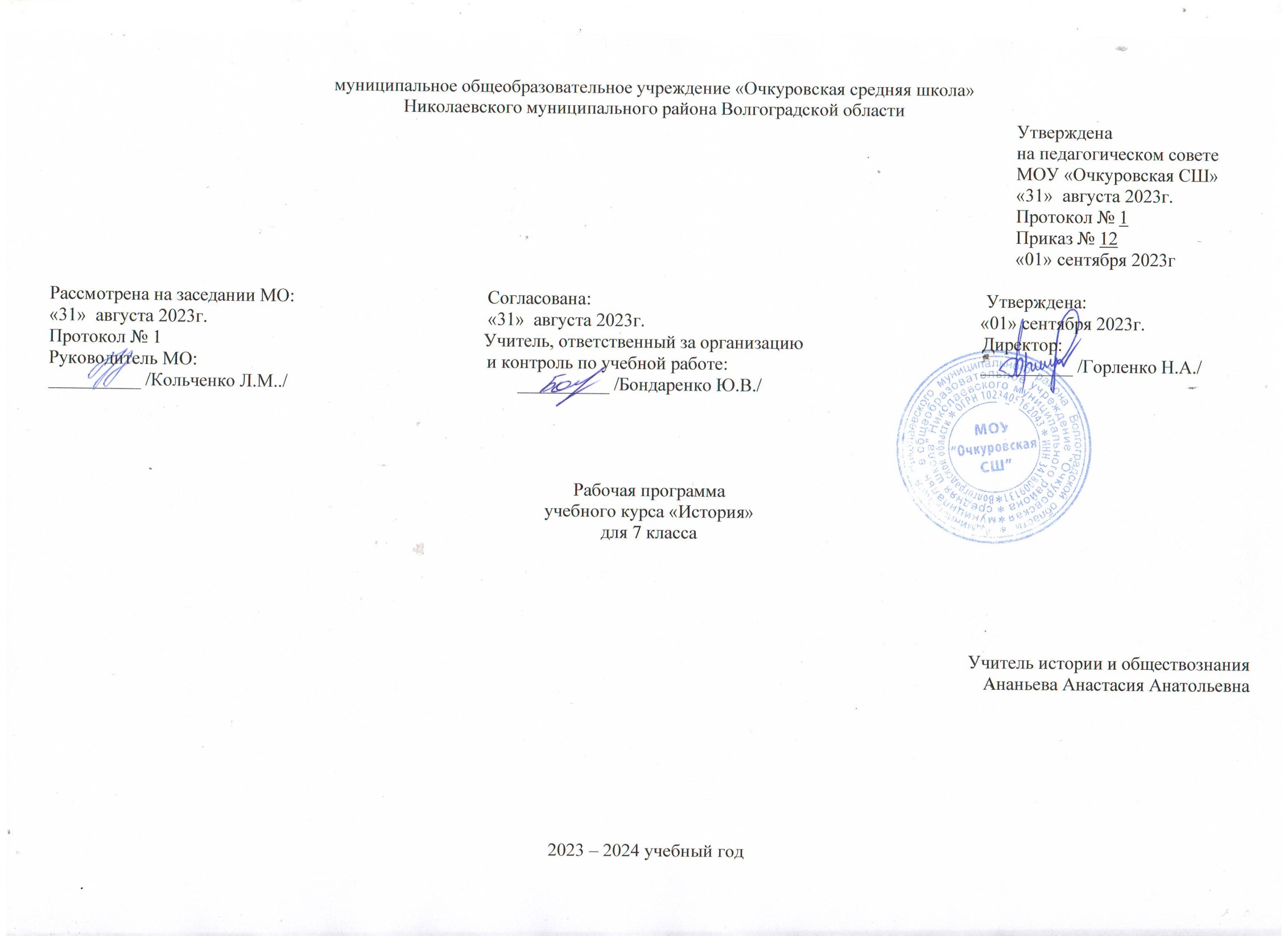 Федеральная рабочая программа по учебному предмету «История» (предметная область «Общественно-научные предметы») (далее соответственно – программа по истории, история) включает пояснительную записку, содержание обучения, планируемые результаты освоения программы по истории, тематическое планирование.ПОЯСНИТЕЛЬНАЯ ЗАПИСКАПрограмма учебного предмета «История» разработана с целью оказания методической   помощи   учителю   истории   в   создании   рабочей   программы по учебному предмету, ориентированной на современные тенденции в образовании и активные методики обучения.Программа учебного предмета «История» дает представление о целях, общей стратегии обучения, воспитания и развития обучающихся средствами учебного предмета «История», устанавливает обязательное предметное содержание, предусматривает   распределение   его   по   классам   и    структурирование   его по разделам и темам курса.Место учебного предмета «История» в системе основного общего образования определяется его познавательным и мировоззренческим значением, воспитательным потенциалом, вкладом в становление личности человека. История представляет собирательную картину жизни людей во времени, их социального, созидательного, нравственного опыта. Она служит важным ресурсом самоидентификации   личности   в   окружающем   социуме,   культурной   среде от уровня семьи до уровня своей страны и мира в целом. История дает возможность познания и понимания человека и общества в связи прошлого, настоящего и будущего.Целью школьного исторического образования является формирование и развитие личности обучающегося, способного к самоидентификации и определению своих ценностных ориентиров на основе осмысления и освоения исторического опыта своей страны и человечества в целом, активно и творчески применяющего исторические знания и предметные умения в учебной и социальной практике. Данная цель предполагает формирование у обучающихся целостной картины российской и мировой истории, понимание места и роли современной России в мире, важности вклада каждого ее народа, его культуры в общую историю страны и мировую историю, формирование личностной позиции по отношению к прошлому и настоящему Отечества.Задачами изучения истории являются:формирование у молодого поколения ориентиров для гражданской, этнонациональной, социальной, культурной самоидентификации в окружающем мире;овладение знаниями об основных этапах развития человеческого общества, при особом внимании к месту и роли России во всемирно-историческом процессе;воспитание обучающихся в духе патриотизма, уважения к своему Отечеству – многонациональному Российскому государству, в соответствии с идеями взаимопонимания, согласия и мира между людьми и народами, в духе демократических ценностей современного общества;развитие     способностей     обучающихся     анализировать     содержащуюся в различных источниках информацию о событиях и явлениях прошлого и настоящего, рассматривать события в соответствии с принципом историзма, в их динамике, взаимосвязи и взаимообусловленности;формирование у обучающихся умений применять исторические знания в учебной и внешкольной деятельности, в современном поликультурном, полиэтничном и многоконфессиональном обществе.Последовательность изучения тем в рамках программы по истории в пределах одного класса может варьироваться.Содержание учебного курса «История России» XVI-XVII вв.(40 ч)Введение. От великого княжества к царству. (1ч)                        Раздел I. Создание Московского государства. (12 ч.) Завершение объединения русских земель. Василий III. Государственное управление. Общественный строй. «Москва – Третий Рим». Иван Грозный – первый русский царь. Детство Ивана. Венчание на царство. Избранная рада. Реформы. Внешняя политика России при Иване Грозном. Присоединение Казани и Астрахани. Ливонская война (1558-1583). Начало освоения Сибири. Опричное лихолетье и конец Московской династии Рюриковичей. Опричнина (1565-1572).Последние годы правления Ивана Грозного. Царь Федор Иванович. Русская православная церковь в  XVI веке. Государство и церковь. Стоглавый собор. Святые и еретики. Установление патриаршества. Русская культура в XVI веке. Письменность и книжность. Литература. Живопись и архитектура. Наука и техника.                                                                                                  Раздел II. Смутное время. (7ч.)Внутренняя и внешняя политика Бориса Годунова. Внутриполитическое положение в стране после смерти Ивана Грозного. Царь Федор Иоаннович. Борьба за власть. Борис Годунов. Учреждение патриаршества. Пресечение династии Рюриковичей. Избрание на царство Бориса Годунова. Социально-экономическая политика. Голод 1601 — 1603 гг. Обострение социальных противоречий. Международная политика. Торговые и культурные связи со странами Западной Европы.Смута. Причины и суть Смутного времени. Лжедмитрий I. Поход на Москву. Внутренняя и внешняя политика Лжедмитрия I. Боярский заговор. Воцарение Василия Шуйского. Восстание Ивана Болотникова. Лжедмитрий П. Тушинский лагерь. Вторжение Польши и Швеции. Семибоярщина. Освободительная борьба против польских и шведских интервентов. Ополчение Козьмы Минина и Дмитрия Пожарского. Освобождение Москвы. Земский собор 1613 г. Начало династии Романовых.                       Раздел III. Россия при первых Романовых. (19 ч.)Политический строй. Первые Романовы: усиление самодержавной власти. Ослабление роли Земских соборов и Боярской думы. Начало становления абсолютизма. Возрастание роли государственного аппарата и армии. Реформаторская деятельность А. Л. Ордина-Нащокина и В. В. Голицына, царя Федора Алексеевича.Экономическое и социальное развитие. Экономические последствия Смуты. Усиление роли барщины и оброка. Новые явления в экономике. Рост товарно-денежных отношений. Развитие мелкотоварного производства. Возникновение мануфактур и наемного труда. Развитие торговли. Ярмарки. Формирование всероссийского рынка. Рост городов.Усиление позиций дворянства. Соборное уложение 1649 г. Окончательное закрепощение крестьян. Основные категории городского населения. Духовенство. Казачество.Народы России в XVII в. Освоение Сибири.Народные движения. Причины и особенности народных волнений. Городские восстания (Соляной бунт, Медный бунт). Восстание под предводительством Степана Разина.Власть и церковь. Церковь после Смуты. Патриарх Филарет. Патриарх Никон. Церковный раскол. Протопоп Аввакум. Церковный собор 1666—1667 гг.Внешняя политика. Россия и Речь Посполитая. Смоленская война. Присоединение Левобережной Украины и Киева к России. Русско-польская война 1653 —1667 гг. Русско-турецкие отношения. Русско-турецкая война 1676—1681 гг. Крымские походы.Образование и культура в XVII в. Усиление светского характера культуры. Образование. Научные знания. Русские первопроходцы. С. И. Дежнев. В. Д. Поярков. М. В. Стадухин. Е. П. Хабаров. Литература. Сатирические повести («О Шемякином суде», «О Ерше Ершовиче»). Автобиографические повести («Житие» протопопа Аввакума). Зодчество. Б. Огурцов. Шатровый стиль. Коломенский дворец. Церковная архитектура. Живопись. Симон Ушаков.Сословный быт. Обычаи и нравы. Царский двор. Боярский и дворянский быт. Жизнь посадского населения. Повседневный быт и обычаи крестьян.Итоговое повторение и обобщение (1ч) Россия и мир на рубеже XVII—XVIII вв.Резерв: 1 чСодержание учебного курса «Новая история». Конец XV-XVII вв. (28 ч)Понятие «Новая история», хронологические рамки Новой истории. Великие географические открытия и их последствия. Путешествия В. да Гамы, Х. Колумба, Ф. Магеллана. Открытие европейцами Америки, торговых путей в Азию. Захват и освоение европейцами Нового Совета. Порабощение населения завоеванных территорий. Э. Кортес. Ф. Писарро. Начало создания колониальных империй. Пиратство. Ф. Дрейк. Эпоха Возрождения. Духовные искания эпохи Возрождения. Гуманизм. Данте Алигьери. Э. Роттердамский. Ф. Рабле. Т. Мор. В. Шекспир. Искусство Ренессанса. Переворот во взглядах на природу. Н. Коперник. Дж. Бруно. Г. Галилей. Р. Декарт. Начало процесса модернизации в Европе в XVI-XVII вв. Зарождение капиталистических отношений. Буржуазия и наемные рабочие. Совершенствование техники. Возникновение мануфактур, развитие товарного производства. Торговые компании. Реформация. Утверждение абсолютизма. Причины Реформации. Протестантизм. М. Лютер. Ж. Кальвин. Распространение идей Реформации в Европе. Контрреформация. И. Лойола. Религиозные войны. Европейские государства в XVI-XVII вв. Утверждение абсолютизма. Укрепление королевской власти в Англии и Франции. Генрих VIII. Елизавета I. Кардинал Ришелье. Людовик XIV. Испанская империя при Карле V. Тридцатилетняя война и Вестфальская система. Первые буржуазные революции. Нидерланды под властью Испании. Революционно-освободительная борьба в провинциях Нидерландов. Создание Голландской республики. Английская революция середины XVII в. Король и парламент. Гражданская война. Провозглашение республики. О. Кромвель. Реставрация монархии. «Славная революция».ПЛАНИРУЕМЫЕ РЕЗУЛЬТАТЫ ОСВОЕНИЯ ПРОГРАММЫ ПО ИСТОРИИ НА УРОВНЕ ОСНОВНОГО ОБЩЕГО ОБРАЗОВАНИЯЛИЧНОСТНЫЕ РЕЗУЛЬТАТЫК важнейшим личностным результатам изучения истории относятся:в сфере патриотического воспитания:осознание российской гражданской идентичности в поликультурном и многоконфессиональном обществе, проявление интереса к познанию родного языка, истории, культуры Российской Федерации, своего края, народов России; ценностное отношение к достижениям своей Родины ‒ России, к науке, искусству, спорту, технологиям, боевым подвигам и трудовым достижениям народа; уважение к символам России, государственным праздникам, историческому и природному наследию и памятникам, традициям разных народов, проживающих в родной стране;в сфере гражданского воспитания:осмысление исторической традиции и примеров гражданского служения Отечеству; готовность к выполнению обязанностей гражданина и реализации его прав; уважение прав, свобод и законных интересов других людей; активное участие в жизни семьи, образовательной организации, местного сообщества, родного края, страны; неприятие любых форм экстремизма, дискриминации; неприятие действий, наносящих ущерб социальной и природной среде;в духовно-нравственной сфере:представление о традиционных духовно-нравственных ценностях народов России; ориентация на моральные ценности и нормы современного российского общества в ситуациях нравственного выбора; готовность оценивать свое поведение и поступки, а также поведение и поступки других людей с позиции нравственных и правовых норм с учётом осознания последствий поступков; активное неприятие асоциальных поступков;в понимании ценности научного познания:осмысление значения истории как знания о развитии человека и общества, о социальном, культурном и нравственном опыте предшествующих поколений; овладение навыками познания и оценки событий прошлого с позиций историзма; формирование и сохранение интереса к истории как важной составляющей современного общественного сознания;в сфере эстетического воспитания:представление о культурном многообразии своей страны и мира; осознание важности культуры как воплощения ценностей общества и средства коммуникации; понимание ценности отечественного и мирового искусства, ролиэтнических культурных традиций и народного творчества; уважение к культуре своего и других народов;в формировании ценностного отношения к жизни и здоровью:осознание ценности жизни и необходимости ее сохранения (в том числе ‒ на основе примеров из истории); представление об идеалах гармоничного физического и духовного развития человека в исторических обществах (в античном мире, эпоху Возрождения) и в современную эпоху;в сфере трудового воспитания:понимание на основе знания истории значения трудовой деятельности людей как источника развития человека и общества; представление о разнообразии существовавших в прошлом и современных профессий; уважение к труду и результатам трудовой деятельности человека; определение сферы профессионально-ориентированных интересов, построение индивидуальной траектории образования и жизненных планов;в сфере экологического воспитания:осмысление исторического опыта взаимодействия людей с природной средой; осознание глобального характера экологических проблем современного мира и необходимости защиты окружающей среды; активное неприятие действий, приносящих вред окружающей среде; готовность к участию в практической деятельности экологической направленности;в сфере адаптации к меняющимся условиям социальной и природной среды:представления об изменениях природной и социальной среды в истории, об опыте адаптации людей к новым жизненным условиям, о значении совместной деятельности для конструктивного ответа на природные и социальные вызовы.В результате изучения истории на уровне основного общего образования у обучающегося будут сформированы познавательные универсальные учебные действия, коммуникативные универсальные учебные действия, регулятивные универсальные учебные действия, совместная деятельность.МЕТАПРЕДМЕТНЫЕ РЕЗУЛЬТАТЫПознавательные универсальные учебные действияБазовые логические действия:систематизировать и обобщать исторические факты (в форме таблиц, схем); выявлять характерные признаки исторических явлений;раскрывать причинно-следственные связи событий;сравнивать	события,	ситуации,	выявляя	общие	черты	и	различия; формулировать и обосновывать выводы.Базовые исследовательские действия:определять познавательную задачу;намечать путь её решения и осуществлять подбор исторического материала, объекта;систематизировать и анализировать исторические факты, осуществлять реконструкцию исторических событий;соотносить полученный результат с имеющимся знанием; определять новизну и обоснованность полученного результата;представлять результаты своей деятельности в различных формах (сообщение, эссе, презентация, реферат, учебный проект и другие).Работа с информацией:осуществлять анализ учебной и внеучебной исторической информации (учебник, тексты исторических источников, научно-популярная литература, интернет-ресурсы и другие) ‒ извлекать информацию из источника;различать виды источников исторической информации;высказывать суждение о достоверности и значении информации источника (по критериям, предложенным учителем или сформулированным самостоятельно).Коммуникативные универсальные учебные действия:представлять особенности взаимодействия людей в исторических обществах и современном мире;участвовать в обсуждении событий и личностей прошлого, раскрывать различие и сходство высказываемых оценок;выражать и аргументировать свою точку зрения в устном высказывании, письменном тексте;публично представлять результаты выполненного исследования, проекта; осваивать и применять правила межкультурного взаимодействия в школе исоциальном окружении.Совместная деятельность:осознавать на основе исторических примеров значение совместной работы как эффективного средства достижения поставленных целей;планировать и осуществлять совместную работу, коллективные учебные проекты по истории, в том числе ‒ на региональном материале;определять свое участие в общей работе и координировать свои действия с другими членами команды.Регулятивные универсальные учебные действия:владеть приемами самоорганизации своей учебной и общественной работы (выявление проблемы, требующей решения; составление плана действий и определение способа решения);владеть приёмами самоконтроля ‒ осуществление самоконтроля, рефлексии и самооценки полученных результатов;вносить	коррективы	в	свою	работу	с	учётом	установленных	ошибок, возникших трудностей.Умения в сфере эмоционального интеллекта, понимания себя и других:выявлять на примерах исторических ситуаций роль эмоций в отношениях между людьми;ставить себя на место другого человека, понимать мотивы действий другого (в исторических ситуациях и окружающей действительности);регулировать способ выражения своих эмоций с учётом позиций и мнений других участников общения.ПРЕДМЕТНЫЕ РЕЗУЛЬТАТЫПредметные результаты освоения программы по истории на уровне основного общего образования должны обеспечивать:умение определять последовательность событий, явлений, процессов; соотносить события истории разных стран и народов с историческими периодами, событиями региональной и мировой истории, события истории родного края и истории России, определять современников исторических событий, явлений, процессов;умение выявлять особенности развития культуры, быта и нравов народов в различные исторические эпохи;овладение историческими понятиями и их использование для решения учебных и практических задач;умение рассказывать на основе   самостоятельно составленного плана об исторических событиях, явлениях, процессах истории родного края, истории России и мировой истории и их участниках, демонстрируя понимание исторических явлений, процессов и знание необходимых фактов, дат, исторических понятий;умение выявлять существенные черты и характерные признаки исторических событий, явлений, процессов;умение устанавливать причинно-следственные, пространственные, временные связи исторических событий, явлений, процессов изучаемого периода, их взаимосвязь (при наличии) с важнейшими событиями ХХ ‒ начала XXI в. (Февральская и Октябрьская революции 1917 г., Великая Отечественная война, распад СССР, сложные 1990-е гг., возрождение страны с 2000-х гг., воссоединение Крыма с Россией в 2014 г.); характеризовать итоги и историческое значение событий;умение сравнивать исторические события, явления, процессы в различные исторические эпохи;умение определять и аргументировать собственную или предложенную точку зрения с опорой на фактический материал, в том числе используя источники разных типов;умение различать основные типы исторических источников: письменные, вещественные, аудиовизуальные;умение находить и критически анализировать для решения познавательной задачи исторические источники разных типов (в том   числе по истории родного края), оценивать их полноту и достоверность, соотносить с историческим периодом; соотносить извлечённую информацию с информацией из других источников при изучении исторических событий, явлений, процессов; привлекать контекстную информацию при работе с историческими источниками;умение читать и анализировать историческую карту (схему); характеризовать на основе исторической карты (схемы) исторические события, явления, процессы; сопоставлять информацию, представленную на исторической карте (схеме), с информацией из других источников;умение анализировать текстовые, визуальные источники исторической информации, представлять историческую информацию в виде таблиц, схем, диаграмм;умение осуществлять с соблюдением правил информационной безопасности поиск исторической информации в справочной литературе, информационно-телекоммуникационной сети «Интернет» для решения познавательных задач, оценивать полноту и верифицированность информации;приобретение опыта взаимодействия с людьми другой культуры, национальной и религиозной принадлежности на основе национальных ценностей современного российского общества: гуманистических и демократических ценностей, идеи мира и взаимопонимания между народами, людьми разных культур, уважения к историческому наследию народов России.Положения ФГОС ООО   развёрнуты   и   структурированы   в   программе по истории в виде планируемых результатов, относящихся к ключевым компонентам познавательной деятельности обучающихся при изучении истории, от работы с хронологией и историческими фактами до применения знаний в общении, социальной практике.Предметные результаты изучения учебного предмета «История» включают:целостные представления об историческом пути человечества, разных народов и государств; о преемственности исторических эпох; о месте и роли России в мировой истории;базовые знания об основных этапах и ключевых событиях отечественной и всемирной истории;способность применять понятийный аппарат исторического знания и приемы исторического анализа для раскрытия сущности и значения событий и явлений прошлого и современности;умение работать с основными видами современных источников исторической информации (учебник, научно-популярная литература, ресурсы информационно-телекоммуникационной сети «Интернет» и другие), оценивая их информационные особенности и достоверность с применением метапредметного подхода;умение работать историческими (аутентичными) письменными, изобразительными и вещественными источниками ‒ извлекать, анализировать, систематизировать и интерпретировать содержащуюся в них информацию, определять информационную ценность и значимость источника;способность представлять описание (устное или письменное) событий, явлений, процессов истории родного края, истории России и мировой истории и их участников, основанное на знании исторических фактов, дат, понятий;владение приёмами оценки значения исторических событий и деятельности исторических личностей в отечественной и всемирной истории;способность    применять    исторические    знания    как   основу   диалога в поликультурной среде, взаимодействовать с людьми другой культуры, национальной и религиозной принадлежности на основе ценностей современного российского общества;осознание необходимости сохранения исторических и культурных памятников своей страны и мира;умение устанавливать взаимосвязи событий, явлений, процессов прошлого с важнейшими событиями ХХ ‒ начала XXI в.Достижение предметных результатов может быть обеспечено в том числе введением отдельного учебного модуля «Введение в Новейшую историю России», предваряющего систематическое изучение отечественной истории XX‒XXI вв. в 10–11 классах. Изучение   данного   модуля   призвано   сформировать   базу для овладения знаниями об основных этапах и ключевых событиях истории России Новейшего времени (Российская революция 1917-1922 гг., Великая Отечественная война 1941–1945 гг., распад СССР, возрождение страны с 2000-х гг., воссоединение Крыма с Россией в 2014 г.).Предметные результаты изучения истории носят комплексный характер, в них органично сочетаются познавательно-исторические, мировоззренческие и метапредметные компоненты.Предметные результаты изучения истории проявляются в освоенных обучающимися знаниях и видах деятельности. Они представлены в следующих основных группах:Знание хронологии, работа с хронологией: указывать хронологические рамки и периоды ключевых процессов, даты важнейших событий отечественной ивсеобщей истории, соотносить год с веком, устанавливать последовательность и длительность исторических событий.Знание исторических фактов, работа с фактами: характеризовать место, обстоятельства, участников, результаты важнейших исторических событий; группировать (классифицировать) факты по различным признакам.Работа с исторической картой (картами, размещенными в учебниках, атласах, на электронных носителях и других): читать историческую карту с опорой на легенду, находить и показывать на исторической карте территории государств, маршруты передвижений значительных групп людей, места значительных событий и другие.Работа с историческими источниками (фрагментами аутентичных источников): проводить поиск необходимой информации в одном или нескольких источниках (материальных, письменных, визуальных и другие), сравнивать данные разных источников, выявлять их сходство и различия, высказывать суждение об информационной (художественной) ценности источника.Описание    (реконструкция):    рассказывать    (устно    или    письменно) об исторических событиях, их участниках; характеризовать условия и образ жизни, занятия людей в различные исторические эпохи, составлять описание исторических объектов, памятников на основе текста и иллюстраций учебника, дополнительной литературы, макетов и другое.Анализ, объяснение: различать факт (событие) и его описание (факт источника, факт историка), соотносить единичные исторические факты и общие явления; называть характерные, существенные признаки исторических событий и явлений; раскрывать смысл, значение важнейших исторических понятий; сравнивать исторические события, явления, определять в них общее и различия; излагать суждения о причинах и следствиях исторических событий.Работа с версиями, оценками: приводить оценки исторических событий и личностей, изложенные в учебной литературе, объяснять, какие факты, аргументы лежат в основе отдельных точек зрения; определять и объяснять (аргументировать) свое отношение и оценку наиболее значительных событий и личностей в истории; составлять характеристику исторической личности (по предложенному или самостоятельно составленному плану).Применение исторических знаний и умений: опираться на исторические знания при выяснении причин и сущности, а также оценке современных событий, использовать знания об истории и культуре своего и других народов как основу диалога в поликультурной среде, способствовать сохранению памятников истории и культуры.Приведенный перечень предметных результатов по истории служит ориентиром для планирования и организации познавательной деятельности обучающихся при изучении истории (в том числе ‒ разработки системы познавательных задач), при измерении и оценке достигнутых обучающимися результатов.Предметные результаты изучения истории в 5–9 классах представлены в виде общего перечня для курсов отечественной и всеобщей истории, что должно способствовать углублению содержательных связей двух курсов, выстраиванию единой линии развития познавательной деятельности обучающихся. Названные ниже результаты формируются в работе с комплексом учебных пособий ‒ учебниками, настенными и электронными картами и атласами, хрестоматиями и другими.Предметные результаты изучения истории в 7 классе: Знание хронологии, работа с хронологией:называть этапы отечественной и всеобщей истории Нового времени, их хронологические рамки;локализовать во времени ключевые события отечественной и всеобщей истории XVI‒XVII вв., определять их принадлежность к части века (половина, треть, четверть);устанавливать синхронность событий отечественной и всеобщей истории XVI‒XVII вв.Знание исторических фактов, работа с фактами:указывать (называть) место, обстоятельства, участников, результаты важнейших событий отечественной и всеобщей истории XVI‒XVII вв.;группировать, систематизировать факты по заданному признаку (группировка событий по их принадлежности к историческим процессам, составление таблиц, схем).Работа с исторической картой:использовать историческую карту как источник информации о границах России и других государств, важнейших исторических событиях и процессах отечественной и всеобщей истории XVI‒XVII вв.;устанавливать на основе карты связи между географическим положением страны и особенностями ее экономического, социального и политического развития.Работа с историческими источниками:различать виды письменных исторических источников (официальные, личные, литературные и другие);характеризовать обстоятельства и цель создания источника, раскрывать его информационную ценность;проводить поиск информации в тексте письменного источника, визуальных и вещественных памятниках эпохи;сопоставлять и систематизировать информацию из нескольких однотипных источников.Историческое описание (реконструкция):рассказывать о ключевых событиях отечественной и всеобщей истории XVI‒XVII вв., их участниках;составлять краткую характеристику известных персоналий отечественной и всеобщей истории XVI‒XVII вв. (ключевые факты биографии, личные качества, деятельность);рассказывать об образе жизни различных групп населения в России и других странах в раннее Новое время;представлять описание памятников материальной и художественной культуры изучаемой эпохи.Анализ, объяснение исторических событий, явлений:раскрывать существенные черты экономического, социального и политического развития России и других стран в XVI‒XVII вв., европейской реформации, новых веяний в духовной жизни общества, культуре, революций XVI‒XVII вв. в европейских странах;объяснять смысл ключевых понятий, относящихся к данной эпохе отечественной и всеобщей истории, конкретизировать их на примерах исторических событий, ситуаций;объяснять причины и следствия важнейших событий отечественной и всеобщей истории XVI‒XVII вв. (выявлять в историческом тексте и излагать суждения о причинах и следствиях событий, систематизировать объяснение причин и следствий событий, представленное в нескольких текстах);проводить сопоставление однотипных событий и процессов отечественной и всеобщей истории (раскрывать повторяющиеся черты исторических ситуаций, выделять черты сходства и различия).Рассмотрение исторических версий и оценок, определение своего отношения к наиболее значимым событиям и личностям прошлого:излагать альтернативные оценки событий и личностей отечественной и всеобщей истории XVI‒XVII вв., представленные в учебной литературе; объяснять, на чем основываются отдельные мнения;выражать отношение к деятельности исторических личностей XVI‒XVII вв. с учётом обстоятельств изучаемой эпохи и в современной шкале ценностей.Применение исторических знаний:раскрывать на примере перехода от средневекового общества к обществу Нового времени, как меняются со сменой исторических эпох представления людей о мире, системы общественных ценностей;объяснять значение памятников истории и культуры России и других стран XVI‒XVII вв. для времени, когда они появились, и для современного общества;выполнять	учебные	проекты	по	отечественной	и	всеобщей	истории XVI‒XVII вв. (в том числе на региональном материале).                                                                                                             Тематическое планирование№ п/пТема урокаКол-вочасовПланируемые результатыДатаДатаДатаДатаДатаДатаПримечаниеПримечание№ п/пТема урокаКол-вочасовПланируемые результатыпланпланпланпланфактфактПримечаниеПримечание                        Введение. От великого княжества к царству (1 час)                        Введение. От великого княжества к царству (1 час)                        Введение. От великого княжества к царству (1 час)                        Введение. От великого княжества к царству (1 час)                        Введение. От великого княжества к царству (1 час)                        Введение. От великого княжества к царству (1 час)                        Введение. От великого княжества к царству (1 час)                        Введение. От великого княжества к царству (1 час)                        Введение. От великого княжества к царству (1 час)                        Введение. От великого княжества к царству (1 час)                        Введение. От великого княжества к царству (1 час)                        Введение. От великого княжества к царству (1 час)1Вводный урок1                          Раздел I. Создание Московского царства (12 часов)                          Раздел I. Создание Московского царства (12 часов)                          Раздел I. Создание Московского царства (12 часов)                          Раздел I. Создание Московского царства (12 часов)                          Раздел I. Создание Московского царства (12 часов)                          Раздел I. Создание Московского царства (12 часов)                          Раздел I. Создание Московского царства (12 часов)                          Раздел I. Создание Московского царства (12 часов)                          Раздел I. Создание Московского царства (12 часов)                          Раздел I. Создание Московского царства (12 часов)                          Раздел I. Создание Московского царства (12 часов)                          Раздел I. Создание Московского царства (12 часов)2 Завершение
объединения русских
земель1Предметные: Научатся определять термины: венчание, Избранная рада, приказы, стрельцы, дворяне, уложение.Получат возможность научиться: давать характеристику первому этапу царствования Ивана Грозного, называть положительные стороны реформ и находить недостатки государственного управления. Научатся определять термины: ясак, Ливонский орден.Получат возможность научиться: анализировать причины побед и поражений Ивана Грозного во внешней политике. Научатся определять термины: опричнина, земщина, заповедные лета.Получат возможность научиться: анализировать причины поворота к опричной политике, давать собственную оценку опричнине, подводить общие итоги царствования Ивана Грозного. Научатся определять термины: культурное возрождение, полуустав, исторические песни, регалии, публицистика, домострой. Получат возможность научиться: называть наиболее значительные произведения художественной и публицистической литературы XIV-XVI вв., проводить параллели между развитием русской литературы и предшествующими историческим событиями.Метапредметные: Ставят учебную задачу, определяют последовательность промежуточных целей с учётом конечного результата, составляют план и алгоритм действий. Самостоятельно выделяют и формулируют познавательную цель, используют общие приёмы решения задач. Допускают возможность различных точек зрения, в том числе не совпадающих с их собственной, и ориентируются на позицию партнёра в общении и взаимодействии.Личностные: Проявляют устойчивый учебно-познавательный интерес к новым общим способам решения задач. Способность выбирать
целевые и смысловые установки своей деятельности. Умение соблюдать
дисциплину на уроке. Эстетическое восприятие памятников русской литературы XVI в. Знание основных норм морали, нравственности, духовных идеалов, лежащих в основе произведений литературы данного времени. Понимание важности сохранения культурного
наследия Руси указанного периода3 Общественный строй и
новая идеология Московского государства
1Предметные: Научатся определять термины: венчание, Избранная рада, приказы, стрельцы, дворяне, уложение.Получат возможность научиться: давать характеристику первому этапу царствования Ивана Грозного, называть положительные стороны реформ и находить недостатки государственного управления. Научатся определять термины: ясак, Ливонский орден.Получат возможность научиться: анализировать причины побед и поражений Ивана Грозного во внешней политике. Научатся определять термины: опричнина, земщина, заповедные лета.Получат возможность научиться: анализировать причины поворота к опричной политике, давать собственную оценку опричнине, подводить общие итоги царствования Ивана Грозного. Научатся определять термины: культурное возрождение, полуустав, исторические песни, регалии, публицистика, домострой. Получат возможность научиться: называть наиболее значительные произведения художественной и публицистической литературы XIV-XVI вв., проводить параллели между развитием русской литературы и предшествующими историческим событиями.Метапредметные: Ставят учебную задачу, определяют последовательность промежуточных целей с учётом конечного результата, составляют план и алгоритм действий. Самостоятельно выделяют и формулируют познавательную цель, используют общие приёмы решения задач. Допускают возможность различных точек зрения, в том числе не совпадающих с их собственной, и ориентируются на позицию партнёра в общении и взаимодействии.Личностные: Проявляют устойчивый учебно-познавательный интерес к новым общим способам решения задач. Способность выбирать
целевые и смысловые установки своей деятельности. Умение соблюдать
дисциплину на уроке. Эстетическое восприятие памятников русской литературы XVI в. Знание основных норм морали, нравственности, духовных идеалов, лежащих в основе произведений литературы данного времени. Понимание важности сохранения культурного
наследия Руси указанного периода4 Иван Грозный — первый русский
царь1Предметные: Научатся определять термины: венчание, Избранная рада, приказы, стрельцы, дворяне, уложение.Получат возможность научиться: давать характеристику первому этапу царствования Ивана Грозного, называть положительные стороны реформ и находить недостатки государственного управления. Научатся определять термины: ясак, Ливонский орден.Получат возможность научиться: анализировать причины побед и поражений Ивана Грозного во внешней политике. Научатся определять термины: опричнина, земщина, заповедные лета.Получат возможность научиться: анализировать причины поворота к опричной политике, давать собственную оценку опричнине, подводить общие итоги царствования Ивана Грозного. Научатся определять термины: культурное возрождение, полуустав, исторические песни, регалии, публицистика, домострой. Получат возможность научиться: называть наиболее значительные произведения художественной и публицистической литературы XIV-XVI вв., проводить параллели между развитием русской литературы и предшествующими историческим событиями.Метапредметные: Ставят учебную задачу, определяют последовательность промежуточных целей с учётом конечного результата, составляют план и алгоритм действий. Самостоятельно выделяют и формулируют познавательную цель, используют общие приёмы решения задач. Допускают возможность различных точек зрения, в том числе не совпадающих с их собственной, и ориентируются на позицию партнёра в общении и взаимодействии.Личностные: Проявляют устойчивый учебно-познавательный интерес к новым общим способам решения задач. Способность выбирать
целевые и смысловые установки своей деятельности. Умение соблюдать
дисциплину на уроке. Эстетическое восприятие памятников русской литературы XVI в. Знание основных норм морали, нравственности, духовных идеалов, лежащих в основе произведений литературы данного времени. Понимание важности сохранения культурного
наследия Руси указанного периода5 Внешняя политика Ивана IV: присоединение
Казанского
и Астраханского ханств,
начало освоения Сибири1Предметные: Научатся определять термины: венчание, Избранная рада, приказы, стрельцы, дворяне, уложение.Получат возможность научиться: давать характеристику первому этапу царствования Ивана Грозного, называть положительные стороны реформ и находить недостатки государственного управления. Научатся определять термины: ясак, Ливонский орден.Получат возможность научиться: анализировать причины побед и поражений Ивана Грозного во внешней политике. Научатся определять термины: опричнина, земщина, заповедные лета.Получат возможность научиться: анализировать причины поворота к опричной политике, давать собственную оценку опричнине, подводить общие итоги царствования Ивана Грозного. Научатся определять термины: культурное возрождение, полуустав, исторические песни, регалии, публицистика, домострой. Получат возможность научиться: называть наиболее значительные произведения художественной и публицистической литературы XIV-XVI вв., проводить параллели между развитием русской литературы и предшествующими историческим событиями.Метапредметные: Ставят учебную задачу, определяют последовательность промежуточных целей с учётом конечного результата, составляют план и алгоритм действий. Самостоятельно выделяют и формулируют познавательную цель, используют общие приёмы решения задач. Допускают возможность различных точек зрения, в том числе не совпадающих с их собственной, и ориентируются на позицию партнёра в общении и взаимодействии.Личностные: Проявляют устойчивый учебно-познавательный интерес к новым общим способам решения задач. Способность выбирать
целевые и смысловые установки своей деятельности. Умение соблюдать
дисциплину на уроке. Эстетическое восприятие памятников русской литературы XVI в. Знание основных норм морали, нравственности, духовных идеалов, лежащих в основе произведений литературы данного времени. Понимание важности сохранения культурного
наследия Руси указанного периода6Внешняя
политика
Ивана IV:
Ливонская война1Предметные: Научатся определять термины: венчание, Избранная рада, приказы, стрельцы, дворяне, уложение.Получат возможность научиться: давать характеристику первому этапу царствования Ивана Грозного, называть положительные стороны реформ и находить недостатки государственного управления. Научатся определять термины: ясак, Ливонский орден.Получат возможность научиться: анализировать причины побед и поражений Ивана Грозного во внешней политике. Научатся определять термины: опричнина, земщина, заповедные лета.Получат возможность научиться: анализировать причины поворота к опричной политике, давать собственную оценку опричнине, подводить общие итоги царствования Ивана Грозного. Научатся определять термины: культурное возрождение, полуустав, исторические песни, регалии, публицистика, домострой. Получат возможность научиться: называть наиболее значительные произведения художественной и публицистической литературы XIV-XVI вв., проводить параллели между развитием русской литературы и предшествующими историческим событиями.Метапредметные: Ставят учебную задачу, определяют последовательность промежуточных целей с учётом конечного результата, составляют план и алгоритм действий. Самостоятельно выделяют и формулируют познавательную цель, используют общие приёмы решения задач. Допускают возможность различных точек зрения, в том числе не совпадающих с их собственной, и ориентируются на позицию партнёра в общении и взаимодействии.Личностные: Проявляют устойчивый учебно-познавательный интерес к новым общим способам решения задач. Способность выбирать
целевые и смысловые установки своей деятельности. Умение соблюдать
дисциплину на уроке. Эстетическое восприятие памятников русской литературы XVI в. Знание основных норм морали, нравственности, духовных идеалов, лежащих в основе произведений литературы данного времени. Понимание важности сохранения культурного
наследия Руси указанного периода7Опричное
лихолетье
и конец
московской
династии
Рюриковичей1Предметные: Научатся определять термины: венчание, Избранная рада, приказы, стрельцы, дворяне, уложение.Получат возможность научиться: давать характеристику первому этапу царствования Ивана Грозного, называть положительные стороны реформ и находить недостатки государственного управления. Научатся определять термины: ясак, Ливонский орден.Получат возможность научиться: анализировать причины побед и поражений Ивана Грозного во внешней политике. Научатся определять термины: опричнина, земщина, заповедные лета.Получат возможность научиться: анализировать причины поворота к опричной политике, давать собственную оценку опричнине, подводить общие итоги царствования Ивана Грозного. Научатся определять термины: культурное возрождение, полуустав, исторические песни, регалии, публицистика, домострой. Получат возможность научиться: называть наиболее значительные произведения художественной и публицистической литературы XIV-XVI вв., проводить параллели между развитием русской литературы и предшествующими историческим событиями.Метапредметные: Ставят учебную задачу, определяют последовательность промежуточных целей с учётом конечного результата, составляют план и алгоритм действий. Самостоятельно выделяют и формулируют познавательную цель, используют общие приёмы решения задач. Допускают возможность различных точек зрения, в том числе не совпадающих с их собственной, и ориентируются на позицию партнёра в общении и взаимодействии.Личностные: Проявляют устойчивый учебно-познавательный интерес к новым общим способам решения задач. Способность выбирать
целевые и смысловые установки своей деятельности. Умение соблюдать
дисциплину на уроке. Эстетическое восприятие памятников русской литературы XVI в. Знание основных норм морали, нравственности, духовных идеалов, лежащих в основе произведений литературы данного времени. Понимание важности сохранения культурного
наследия Руси указанного периода8 Итоги и
историческая оценка
личности и
правления
Ивана Грозного1Предметные: Научатся определять термины: венчание, Избранная рада, приказы, стрельцы, дворяне, уложение.Получат возможность научиться: давать характеристику первому этапу царствования Ивана Грозного, называть положительные стороны реформ и находить недостатки государственного управления. Научатся определять термины: ясак, Ливонский орден.Получат возможность научиться: анализировать причины побед и поражений Ивана Грозного во внешней политике. Научатся определять термины: опричнина, земщина, заповедные лета.Получат возможность научиться: анализировать причины поворота к опричной политике, давать собственную оценку опричнине, подводить общие итоги царствования Ивана Грозного. Научатся определять термины: культурное возрождение, полуустав, исторические песни, регалии, публицистика, домострой. Получат возможность научиться: называть наиболее значительные произведения художественной и публицистической литературы XIV-XVI вв., проводить параллели между развитием русской литературы и предшествующими историческим событиями.Метапредметные: Ставят учебную задачу, определяют последовательность промежуточных целей с учётом конечного результата, составляют план и алгоритм действий. Самостоятельно выделяют и формулируют познавательную цель, используют общие приёмы решения задач. Допускают возможность различных точек зрения, в том числе не совпадающих с их собственной, и ориентируются на позицию партнёра в общении и взаимодействии.Личностные: Проявляют устойчивый учебно-познавательный интерес к новым общим способам решения задач. Способность выбирать
целевые и смысловые установки своей деятельности. Умение соблюдать
дисциплину на уроке. Эстетическое восприятие памятников русской литературы XVI в. Знание основных норм морали, нравственности, духовных идеалов, лежащих в основе произведений литературы данного времени. Понимание важности сохранения культурного
наследия Руси указанного периода9Русская православная
церковь в
XVI в.1Предметные: Научатся определять термины: венчание, Избранная рада, приказы, стрельцы, дворяне, уложение.Получат возможность научиться: давать характеристику первому этапу царствования Ивана Грозного, называть положительные стороны реформ и находить недостатки государственного управления. Научатся определять термины: ясак, Ливонский орден.Получат возможность научиться: анализировать причины побед и поражений Ивана Грозного во внешней политике. Научатся определять термины: опричнина, земщина, заповедные лета.Получат возможность научиться: анализировать причины поворота к опричной политике, давать собственную оценку опричнине, подводить общие итоги царствования Ивана Грозного. Научатся определять термины: культурное возрождение, полуустав, исторические песни, регалии, публицистика, домострой. Получат возможность научиться: называть наиболее значительные произведения художественной и публицистической литературы XIV-XVI вв., проводить параллели между развитием русской литературы и предшествующими историческим событиями.Метапредметные: Ставят учебную задачу, определяют последовательность промежуточных целей с учётом конечного результата, составляют план и алгоритм действий. Самостоятельно выделяют и формулируют познавательную цель, используют общие приёмы решения задач. Допускают возможность различных точек зрения, в том числе не совпадающих с их собственной, и ориентируются на позицию партнёра в общении и взаимодействии.Личностные: Проявляют устойчивый учебно-познавательный интерес к новым общим способам решения задач. Способность выбирать
целевые и смысловые установки своей деятельности. Умение соблюдать
дисциплину на уроке. Эстетическое восприятие памятников русской литературы XVI в. Знание основных норм морали, нравственности, духовных идеалов, лежащих в основе произведений литературы данного времени. Понимание важности сохранения культурного
наследия Руси указанного периода10Русская
письменность,
книжность
и литература XVI в.1Предметные: Научатся определять термины: венчание, Избранная рада, приказы, стрельцы, дворяне, уложение.Получат возможность научиться: давать характеристику первому этапу царствования Ивана Грозного, называть положительные стороны реформ и находить недостатки государственного управления. Научатся определять термины: ясак, Ливонский орден.Получат возможность научиться: анализировать причины побед и поражений Ивана Грозного во внешней политике. Научатся определять термины: опричнина, земщина, заповедные лета.Получат возможность научиться: анализировать причины поворота к опричной политике, давать собственную оценку опричнине, подводить общие итоги царствования Ивана Грозного. Научатся определять термины: культурное возрождение, полуустав, исторические песни, регалии, публицистика, домострой. Получат возможность научиться: называть наиболее значительные произведения художественной и публицистической литературы XIV-XVI вв., проводить параллели между развитием русской литературы и предшествующими историческим событиями.Метапредметные: Ставят учебную задачу, определяют последовательность промежуточных целей с учётом конечного результата, составляют план и алгоритм действий. Самостоятельно выделяют и формулируют познавательную цель, используют общие приёмы решения задач. Допускают возможность различных точек зрения, в том числе не совпадающих с их собственной, и ориентируются на позицию партнёра в общении и взаимодействии.Личностные: Проявляют устойчивый учебно-познавательный интерес к новым общим способам решения задач. Способность выбирать
целевые и смысловые установки своей деятельности. Умение соблюдать
дисциплину на уроке. Эстетическое восприятие памятников русской литературы XVI в. Знание основных норм морали, нравственности, духовных идеалов, лежащих в основе произведений литературы данного времени. Понимание важности сохранения культурного
наследия Руси указанного периода11-12Искусство, наука и
техника в
XVI в.2Предметные: Научатся определять термины: венчание, Избранная рада, приказы, стрельцы, дворяне, уложение.Получат возможность научиться: давать характеристику первому этапу царствования Ивана Грозного, называть положительные стороны реформ и находить недостатки государственного управления. Научатся определять термины: ясак, Ливонский орден.Получат возможность научиться: анализировать причины побед и поражений Ивана Грозного во внешней политике. Научатся определять термины: опричнина, земщина, заповедные лета.Получат возможность научиться: анализировать причины поворота к опричной политике, давать собственную оценку опричнине, подводить общие итоги царствования Ивана Грозного. Научатся определять термины: культурное возрождение, полуустав, исторические песни, регалии, публицистика, домострой. Получат возможность научиться: называть наиболее значительные произведения художественной и публицистической литературы XIV-XVI вв., проводить параллели между развитием русской литературы и предшествующими историческим событиями.Метапредметные: Ставят учебную задачу, определяют последовательность промежуточных целей с учётом конечного результата, составляют план и алгоритм действий. Самостоятельно выделяют и формулируют познавательную цель, используют общие приёмы решения задач. Допускают возможность различных точек зрения, в том числе не совпадающих с их собственной, и ориентируются на позицию партнёра в общении и взаимодействии.Личностные: Проявляют устойчивый учебно-познавательный интерес к новым общим способам решения задач. Способность выбирать
целевые и смысловые установки своей деятельности. Умение соблюдать
дисциплину на уроке. Эстетическое восприятие памятников русской литературы XVI в. Знание основных норм морали, нравственности, духовных идеалов, лежащих в основе произведений литературы данного времени. Понимание важности сохранения культурного
наследия Руси указанного периода13Обобщение
по теме
«Создание
Московского царства»Наш край в 16 веке.1Предметные: Научатся определять термины: венчание, Избранная рада, приказы, стрельцы, дворяне, уложение.Получат возможность научиться: давать характеристику первому этапу царствования Ивана Грозного, называть положительные стороны реформ и находить недостатки государственного управления. Научатся определять термины: ясак, Ливонский орден.Получат возможность научиться: анализировать причины побед и поражений Ивана Грозного во внешней политике. Научатся определять термины: опричнина, земщина, заповедные лета.Получат возможность научиться: анализировать причины поворота к опричной политике, давать собственную оценку опричнине, подводить общие итоги царствования Ивана Грозного. Научатся определять термины: культурное возрождение, полуустав, исторические песни, регалии, публицистика, домострой. Получат возможность научиться: называть наиболее значительные произведения художественной и публицистической литературы XIV-XVI вв., проводить параллели между развитием русской литературы и предшествующими историческим событиями.Метапредметные: Ставят учебную задачу, определяют последовательность промежуточных целей с учётом конечного результата, составляют план и алгоритм действий. Самостоятельно выделяют и формулируют познавательную цель, используют общие приёмы решения задач. Допускают возможность различных точек зрения, в том числе не совпадающих с их собственной, и ориентируются на позицию партнёра в общении и взаимодействии.Личностные: Проявляют устойчивый учебно-познавательный интерес к новым общим способам решения задач. Способность выбирать
целевые и смысловые установки своей деятельности. Умение соблюдать
дисциплину на уроке. Эстетическое восприятие памятников русской литературы XVI в. Знание основных норм морали, нравственности, духовных идеалов, лежащих в основе произведений литературы данного времени. Понимание важности сохранения культурного
наследия Руси указанного периода                      Раздел II.Смутное время (7 час.)                      Раздел II.Смутное время (7 час.)                      Раздел II.Смутное время (7 час.)                      Раздел II.Смутное время (7 час.)                      Раздел II.Смутное время (7 час.)                      Раздел II.Смутное время (7 час.)                      Раздел II.Смутное время (7 час.)                      Раздел II.Смутное время (7 час.)                      Раздел II.Смутное время (7 час.)                      Раздел II.Смутное время (7 час.)                      Раздел II.Смутное время (7 час.)                      Раздел II.Смутное время (7 час.)14В преддверии Смуты1Предметные: Научатся определять термины: заповедные лета, сыск, Земский Собор. Получат возможность научиться: анализировать исторические документы, давать оценку внутренней и внешней политики Б.Годунова.Научатся определять термины: смута, казачество, кормовые деньги, тушинский вор. Получат возможность научиться: анализировать исторические документы, давать оценку внутренней и внешней политики. Научатся определять термины: семибоярщина, ополчение. Получат возможность научиться: анализировать обстоятельства, приведшие к краху Лжедмитрия II, давать собственную оценку.Метапредметные: Самостоятельно выделяют и формулируют познавательную цель, формулируют собственное мнение и позицию, задают вопросы, строят понятные для партнера высказывания.Самостоятельно выделяют и формулируют познавательную цель, используют общие приемы решения задач, ставят учебную задачу, определяют последовательность промежуточных целей с учётом конечного результата, составляют план и алгоритм действий.Самостоятельно создают алгоритмы деятельности при решении проблем различного характера.Личностные: Осознают социально-нравственный опыт предшествующих поколений, оценивают собственную учебную деятельность, анализируют и характеризуют эмоциональное состояние. Проявляют устойчивый учебно-познавательный интерес к новым общим способам решения задач. Выражают адекватное понимание причин успеха/неуспеха учебной деятельности.15Лжедмитрий I1Предметные: Научатся определять термины: заповедные лета, сыск, Земский Собор. Получат возможность научиться: анализировать исторические документы, давать оценку внутренней и внешней политики Б.Годунова.Научатся определять термины: смута, казачество, кормовые деньги, тушинский вор. Получат возможность научиться: анализировать исторические документы, давать оценку внутренней и внешней политики. Научатся определять термины: семибоярщина, ополчение. Получат возможность научиться: анализировать обстоятельства, приведшие к краху Лжедмитрия II, давать собственную оценку.Метапредметные: Самостоятельно выделяют и формулируют познавательную цель, формулируют собственное мнение и позицию, задают вопросы, строят понятные для партнера высказывания.Самостоятельно выделяют и формулируют познавательную цель, используют общие приемы решения задач, ставят учебную задачу, определяют последовательность промежуточных целей с учётом конечного результата, составляют план и алгоритм действий.Самостоятельно создают алгоритмы деятельности при решении проблем различного характера.Личностные: Осознают социально-нравственный опыт предшествующих поколений, оценивают собственную учебную деятельность, анализируют и характеризуют эмоциональное состояние. Проявляют устойчивый учебно-познавательный интерес к новым общим способам решения задач. Выражают адекватное понимание причин успеха/неуспеха учебной деятельности.16Правление Василия Шуйского1Предметные: Научатся определять термины: заповедные лета, сыск, Земский Собор. Получат возможность научиться: анализировать исторические документы, давать оценку внутренней и внешней политики Б.Годунова.Научатся определять термины: смута, казачество, кормовые деньги, тушинский вор. Получат возможность научиться: анализировать исторические документы, давать оценку внутренней и внешней политики. Научатся определять термины: семибоярщина, ополчение. Получат возможность научиться: анализировать обстоятельства, приведшие к краху Лжедмитрия II, давать собственную оценку.Метапредметные: Самостоятельно выделяют и формулируют познавательную цель, формулируют собственное мнение и позицию, задают вопросы, строят понятные для партнера высказывания.Самостоятельно выделяют и формулируют познавательную цель, используют общие приемы решения задач, ставят учебную задачу, определяют последовательность промежуточных целей с учётом конечного результата, составляют план и алгоритм действий.Самостоятельно создают алгоритмы деятельности при решении проблем различного характера.Личностные: Осознают социально-нравственный опыт предшествующих поколений, оценивают собственную учебную деятельность, анализируют и характеризуют эмоциональное состояние. Проявляют устойчивый учебно-познавательный интерес к новым общим способам решения задач. Выражают адекватное понимание причин успеха/неуспеха учебной деятельности.17Лжедмитрий II.Вторжение1Предметные: Научатся определять термины: заповедные лета, сыск, Земский Собор. Получат возможность научиться: анализировать исторические документы, давать оценку внутренней и внешней политики Б.Годунова.Научатся определять термины: смута, казачество, кормовые деньги, тушинский вор. Получат возможность научиться: анализировать исторические документы, давать оценку внутренней и внешней политики. Научатся определять термины: семибоярщина, ополчение. Получат возможность научиться: анализировать обстоятельства, приведшие к краху Лжедмитрия II, давать собственную оценку.Метапредметные: Самостоятельно выделяют и формулируют познавательную цель, формулируют собственное мнение и позицию, задают вопросы, строят понятные для партнера высказывания.Самостоятельно выделяют и формулируют познавательную цель, используют общие приемы решения задач, ставят учебную задачу, определяют последовательность промежуточных целей с учётом конечного результата, составляют план и алгоритм действий.Самостоятельно создают алгоритмы деятельности при решении проблем различного характера.Личностные: Осознают социально-нравственный опыт предшествующих поколений, оценивают собственную учебную деятельность, анализируют и характеризуют эмоциональное состояние. Проявляют устойчивый учебно-познавательный интерес к новым общим способам решения задач. Выражают адекватное понимание причин успеха/неуспеха учебной деятельности.18Междуцарствие (1610-1613)1Предметные: Научатся определять термины: заповедные лета, сыск, Земский Собор. Получат возможность научиться: анализировать исторические документы, давать оценку внутренней и внешней политики Б.Годунова.Научатся определять термины: смута, казачество, кормовые деньги, тушинский вор. Получат возможность научиться: анализировать исторические документы, давать оценку внутренней и внешней политики. Научатся определять термины: семибоярщина, ополчение. Получат возможность научиться: анализировать обстоятельства, приведшие к краху Лжедмитрия II, давать собственную оценку.Метапредметные: Самостоятельно выделяют и формулируют познавательную цель, формулируют собственное мнение и позицию, задают вопросы, строят понятные для партнера высказывания.Самостоятельно выделяют и формулируют познавательную цель, используют общие приемы решения задач, ставят учебную задачу, определяют последовательность промежуточных целей с учётом конечного результата, составляют план и алгоритм действий.Самостоятельно создают алгоритмы деятельности при решении проблем различного характера.Личностные: Осознают социально-нравственный опыт предшествующих поколений, оценивают собственную учебную деятельность, анализируют и характеризуют эмоциональное состояние. Проявляют устойчивый учебно-познавательный интерес к новым общим способам решения задач. Выражают адекватное понимание причин успеха/неуспеха учебной деятельности.19Второе ополчение и освобождение Москвы1Предметные: Научатся определять термины: заповедные лета, сыск, Земский Собор. Получат возможность научиться: анализировать исторические документы, давать оценку внутренней и внешней политики Б.Годунова.Научатся определять термины: смута, казачество, кормовые деньги, тушинский вор. Получат возможность научиться: анализировать исторические документы, давать оценку внутренней и внешней политики. Научатся определять термины: семибоярщина, ополчение. Получат возможность научиться: анализировать обстоятельства, приведшие к краху Лжедмитрия II, давать собственную оценку.Метапредметные: Самостоятельно выделяют и формулируют познавательную цель, формулируют собственное мнение и позицию, задают вопросы, строят понятные для партнера высказывания.Самостоятельно выделяют и формулируют познавательную цель, используют общие приемы решения задач, ставят учебную задачу, определяют последовательность промежуточных целей с учётом конечного результата, составляют план и алгоритм действий.Самостоятельно создают алгоритмы деятельности при решении проблем различного характера.Личностные: Осознают социально-нравственный опыт предшествующих поколений, оценивают собственную учебную деятельность, анализируют и характеризуют эмоциональное состояние. Проявляют устойчивый учебно-познавательный интерес к новым общим способам решения задач. Выражают адекватное понимание причин успеха/неуспеха учебной деятельности.20Обобщение по теме «Смутное время».Наш край в начале 17 века.1Предметные: Научатся определять термины: заповедные лета, сыск, Земский Собор. Получат возможность научиться: анализировать исторические документы, давать оценку внутренней и внешней политики Б.Годунова.Научатся определять термины: смута, казачество, кормовые деньги, тушинский вор. Получат возможность научиться: анализировать исторические документы, давать оценку внутренней и внешней политики. Научатся определять термины: семибоярщина, ополчение. Получат возможность научиться: анализировать обстоятельства, приведшие к краху Лжедмитрия II, давать собственную оценку.Метапредметные: Самостоятельно выделяют и формулируют познавательную цель, формулируют собственное мнение и позицию, задают вопросы, строят понятные для партнера высказывания.Самостоятельно выделяют и формулируют познавательную цель, используют общие приемы решения задач, ставят учебную задачу, определяют последовательность промежуточных целей с учётом конечного результата, составляют план и алгоритм действий.Самостоятельно создают алгоритмы деятельности при решении проблем различного характера.Личностные: Осознают социально-нравственный опыт предшествующих поколений, оценивают собственную учебную деятельность, анализируют и характеризуют эмоциональное состояние. Проявляют устойчивый учебно-познавательный интерес к новым общим способам решения задач. Выражают адекватное понимание причин успеха/неуспеха учебной деятельности.Раздел III. Россия при первых Романовых (19 ч)Раздел III. Россия при первых Романовых (19 ч)Раздел III. Россия при первых Романовых (19 ч)Раздел III. Россия при первых Романовых (19 ч)Раздел III. Россия при первых Романовых (19 ч)Раздел III. Россия при первых Романовых (19 ч)Раздел III. Россия при первых Романовых (19 ч)Раздел III. Россия при первых Романовых (19 ч)Раздел III. Россия при первых Романовых (19 ч)Раздел III. Россия при первых Романовых (19 ч)Раздел III. Россия при первых Романовых (19 ч)Раздел III. Россия при первых Романовых (19 ч)21Правление Михаила Фёдоровича (1613-1645)1Предметные: Получат возможность научиться: давать общую характеристику экономического развития России, характеризовать особенности развития экономики в данный период. Получат возможность научиться: анализировать причины изменений в социальном составе дворянства, давать собственную характеристику положения крестьян, ориентироваться в иерархии духовного сословия.Научатся определять термины: самодержавие, крепостничество, приказы, уложение, волость. Получат возможность научиться: характеризовать особенности сословно-представительной монархии, извлекать полезную информацию из исторического источника.Научатся определять термины: патриарх, церковная реформа, раскол. Получат возможность научиться: извлекать информацию из исторического источника, характеризовать роль церкви в жизни российского общества, давать оценку церковной реформе.Научатся определять термины: бунташный век, Соловецкое сидение, крестьянская война. Получат возможность научиться: называть основные этапы и события Крестьянской войны, сравнивать социальные движения, давать оценку личности С.Разина. Научатся определять термины: парсуна, изразцы, сатирические повести. Получат возможность научиться: сравнивать европейскую и российскую культуру, ориентироваться в жанрах русской литературы, отличать архитектурные стили изучаемой эпохи. Научатся определять термины: изразцы. Получат возможность научиться: определять отличия в быту различных социальных слоев.Получат возможность научиться выделять особенности социально-экономического развития родного края в 17 веке. Научатся определять термины, изученные в теме Россия в XVII в., Получат возможность научиться: называть основные даты, события, достижения указанного времени, показывать значимые события на карте.Метапредметные: Ставят и формулируют проблему урока, самостоятельно создают алгоритм деятельности, проявляют активность во взаимодействии для решения коммуникативных и познавательных задач (задают вопросы, формулируют свои затруднения, предлагают помощь и сотрудничество). Планируют свои действия в соответствии с поставленной задачей и условиями ее реализации, участвуют в коллективном обсуждении проблем, проявляют активность во взаимодействии для решения коммуникативных и познавательных задач.Выбирают наиболее эффективные способы решения задач, контролируют и оценивают процесс и результат деятельности, договариваются о распределении функций и ролей в совместной деятельности. Личностные: Имеют целостный, социально ориентированный взгляд на мир в единстве и разнообразии народов. Определяют внутреннюю позицию обучающегося на уровне положительного отношения к образовательному процессу; понимают необходимость учения, выраженного в преобладании учебно-познавательных мотивов и предпочтении социального способа оценки знаний. Проявляют эмпатию, как осознанное понимание чувств других людей и сопереживание им. 22Правление Алексея Михайловича (1645-1676)1Предметные: Получат возможность научиться: давать общую характеристику экономического развития России, характеризовать особенности развития экономики в данный период. Получат возможность научиться: анализировать причины изменений в социальном составе дворянства, давать собственную характеристику положения крестьян, ориентироваться в иерархии духовного сословия.Научатся определять термины: самодержавие, крепостничество, приказы, уложение, волость. Получат возможность научиться: характеризовать особенности сословно-представительной монархии, извлекать полезную информацию из исторического источника.Научатся определять термины: патриарх, церковная реформа, раскол. Получат возможность научиться: извлекать информацию из исторического источника, характеризовать роль церкви в жизни российского общества, давать оценку церковной реформе.Научатся определять термины: бунташный век, Соловецкое сидение, крестьянская война. Получат возможность научиться: называть основные этапы и события Крестьянской войны, сравнивать социальные движения, давать оценку личности С.Разина. Научатся определять термины: парсуна, изразцы, сатирические повести. Получат возможность научиться: сравнивать европейскую и российскую культуру, ориентироваться в жанрах русской литературы, отличать архитектурные стили изучаемой эпохи. Научатся определять термины: изразцы. Получат возможность научиться: определять отличия в быту различных социальных слоев.Получат возможность научиться выделять особенности социально-экономического развития родного края в 17 веке. Научатся определять термины, изученные в теме Россия в XVII в., Получат возможность научиться: называть основные даты, события, достижения указанного времени, показывать значимые события на карте.Метапредметные: Ставят и формулируют проблему урока, самостоятельно создают алгоритм деятельности, проявляют активность во взаимодействии для решения коммуникативных и познавательных задач (задают вопросы, формулируют свои затруднения, предлагают помощь и сотрудничество). Планируют свои действия в соответствии с поставленной задачей и условиями ее реализации, участвуют в коллективном обсуждении проблем, проявляют активность во взаимодействии для решения коммуникативных и познавательных задач.Выбирают наиболее эффективные способы решения задач, контролируют и оценивают процесс и результат деятельности, договариваются о распределении функций и ролей в совместной деятельности. Личностные: Имеют целостный, социально ориентированный взгляд на мир в единстве и разнообразии народов. Определяют внутреннюю позицию обучающегося на уровне положительного отношения к образовательному процессу; понимают необходимость учения, выраженного в преобладании учебно-познавательных мотивов и предпочтении социального способа оценки знаний. Проявляют эмпатию, как осознанное понимание чувств других людей и сопереживание им. 23-24Россия в 17 веке2Предметные: Получат возможность научиться: давать общую характеристику экономического развития России, характеризовать особенности развития экономики в данный период. Получат возможность научиться: анализировать причины изменений в социальном составе дворянства, давать собственную характеристику положения крестьян, ориентироваться в иерархии духовного сословия.Научатся определять термины: самодержавие, крепостничество, приказы, уложение, волость. Получат возможность научиться: характеризовать особенности сословно-представительной монархии, извлекать полезную информацию из исторического источника.Научатся определять термины: патриарх, церковная реформа, раскол. Получат возможность научиться: извлекать информацию из исторического источника, характеризовать роль церкви в жизни российского общества, давать оценку церковной реформе.Научатся определять термины: бунташный век, Соловецкое сидение, крестьянская война. Получат возможность научиться: называть основные этапы и события Крестьянской войны, сравнивать социальные движения, давать оценку личности С.Разина. Научатся определять термины: парсуна, изразцы, сатирические повести. Получат возможность научиться: сравнивать европейскую и российскую культуру, ориентироваться в жанрах русской литературы, отличать архитектурные стили изучаемой эпохи. Научатся определять термины: изразцы. Получат возможность научиться: определять отличия в быту различных социальных слоев.Получат возможность научиться выделять особенности социально-экономического развития родного края в 17 веке. Научатся определять термины, изученные в теме Россия в XVII в., Получат возможность научиться: называть основные даты, события, достижения указанного времени, показывать значимые события на карте.Метапредметные: Ставят и формулируют проблему урока, самостоятельно создают алгоритм деятельности, проявляют активность во взаимодействии для решения коммуникативных и познавательных задач (задают вопросы, формулируют свои затруднения, предлагают помощь и сотрудничество). Планируют свои действия в соответствии с поставленной задачей и условиями ее реализации, участвуют в коллективном обсуждении проблем, проявляют активность во взаимодействии для решения коммуникативных и познавательных задач.Выбирают наиболее эффективные способы решения задач, контролируют и оценивают процесс и результат деятельности, договариваются о распределении функций и ролей в совместной деятельности. Личностные: Имеют целостный, социально ориентированный взгляд на мир в единстве и разнообразии народов. Определяют внутреннюю позицию обучающегося на уровне положительного отношения к образовательному процессу; понимают необходимость учения, выраженного в преобладании учебно-познавательных мотивов и предпочтении социального способа оценки знаний. Проявляют эмпатию, как осознанное понимание чувств других людей и сопереживание им. 25Русская деревня в 17 веке1Предметные: Получат возможность научиться: давать общую характеристику экономического развития России, характеризовать особенности развития экономики в данный период. Получат возможность научиться: анализировать причины изменений в социальном составе дворянства, давать собственную характеристику положения крестьян, ориентироваться в иерархии духовного сословия.Научатся определять термины: самодержавие, крепостничество, приказы, уложение, волость. Получат возможность научиться: характеризовать особенности сословно-представительной монархии, извлекать полезную информацию из исторического источника.Научатся определять термины: патриарх, церковная реформа, раскол. Получат возможность научиться: извлекать информацию из исторического источника, характеризовать роль церкви в жизни российского общества, давать оценку церковной реформе.Научатся определять термины: бунташный век, Соловецкое сидение, крестьянская война. Получат возможность научиться: называть основные этапы и события Крестьянской войны, сравнивать социальные движения, давать оценку личности С.Разина. Научатся определять термины: парсуна, изразцы, сатирические повести. Получат возможность научиться: сравнивать европейскую и российскую культуру, ориентироваться в жанрах русской литературы, отличать архитектурные стили изучаемой эпохи. Научатся определять термины: изразцы. Получат возможность научиться: определять отличия в быту различных социальных слоев.Получат возможность научиться выделять особенности социально-экономического развития родного края в 17 веке. Научатся определять термины, изученные в теме Россия в XVII в., Получат возможность научиться: называть основные даты, события, достижения указанного времени, показывать значимые события на карте.Метапредметные: Ставят и формулируют проблему урока, самостоятельно создают алгоритм деятельности, проявляют активность во взаимодействии для решения коммуникативных и познавательных задач (задают вопросы, формулируют свои затруднения, предлагают помощь и сотрудничество). Планируют свои действия в соответствии с поставленной задачей и условиями ее реализации, участвуют в коллективном обсуждении проблем, проявляют активность во взаимодействии для решения коммуникативных и познавательных задач.Выбирают наиболее эффективные способы решения задач, контролируют и оценивают процесс и результат деятельности, договариваются о распределении функций и ролей в совместной деятельности. Личностные: Имеют целостный, социально ориентированный взгляд на мир в единстве и разнообразии народов. Определяют внутреннюю позицию обучающегося на уровне положительного отношения к образовательному процессу; понимают необходимость учения, выраженного в преобладании учебно-познавательных мотивов и предпочтении социального способа оценки знаний. Проявляют эмпатию, как осознанное понимание чувств других людей и сопереживание им. 26Присоединение Украины к России1Предметные: Получат возможность научиться: давать общую характеристику экономического развития России, характеризовать особенности развития экономики в данный период. Получат возможность научиться: анализировать причины изменений в социальном составе дворянства, давать собственную характеристику положения крестьян, ориентироваться в иерархии духовного сословия.Научатся определять термины: самодержавие, крепостничество, приказы, уложение, волость. Получат возможность научиться: характеризовать особенности сословно-представительной монархии, извлекать полезную информацию из исторического источника.Научатся определять термины: патриарх, церковная реформа, раскол. Получат возможность научиться: извлекать информацию из исторического источника, характеризовать роль церкви в жизни российского общества, давать оценку церковной реформе.Научатся определять термины: бунташный век, Соловецкое сидение, крестьянская война. Получат возможность научиться: называть основные этапы и события Крестьянской войны, сравнивать социальные движения, давать оценку личности С.Разина. Научатся определять термины: парсуна, изразцы, сатирические повести. Получат возможность научиться: сравнивать европейскую и российскую культуру, ориентироваться в жанрах русской литературы, отличать архитектурные стили изучаемой эпохи. Научатся определять термины: изразцы. Получат возможность научиться: определять отличия в быту различных социальных слоев.Получат возможность научиться выделять особенности социально-экономического развития родного края в 17 веке. Научатся определять термины, изученные в теме Россия в XVII в., Получат возможность научиться: называть основные даты, события, достижения указанного времени, показывать значимые события на карте.Метапредметные: Ставят и формулируют проблему урока, самостоятельно создают алгоритм деятельности, проявляют активность во взаимодействии для решения коммуникативных и познавательных задач (задают вопросы, формулируют свои затруднения, предлагают помощь и сотрудничество). Планируют свои действия в соответствии с поставленной задачей и условиями ее реализации, участвуют в коллективном обсуждении проблем, проявляют активность во взаимодействии для решения коммуникативных и познавательных задач.Выбирают наиболее эффективные способы решения задач, контролируют и оценивают процесс и результат деятельности, договариваются о распределении функций и ролей в совместной деятельности. Личностные: Имеют целостный, социально ориентированный взгляд на мир в единстве и разнообразии народов. Определяют внутреннюю позицию обучающегося на уровне положительного отношения к образовательному процессу; понимают необходимость учения, выраженного в преобладании учебно-познавательных мотивов и предпочтении социального способа оценки знаний. Проявляют эмпатию, как осознанное понимание чувств других людей и сопереживание им. 27-28Раскол в Русской православной церкви2Предметные: Получат возможность научиться: давать общую характеристику экономического развития России, характеризовать особенности развития экономики в данный период. Получат возможность научиться: анализировать причины изменений в социальном составе дворянства, давать собственную характеристику положения крестьян, ориентироваться в иерархии духовного сословия.Научатся определять термины: самодержавие, крепостничество, приказы, уложение, волость. Получат возможность научиться: характеризовать особенности сословно-представительной монархии, извлекать полезную информацию из исторического источника.Научатся определять термины: патриарх, церковная реформа, раскол. Получат возможность научиться: извлекать информацию из исторического источника, характеризовать роль церкви в жизни российского общества, давать оценку церковной реформе.Научатся определять термины: бунташный век, Соловецкое сидение, крестьянская война. Получат возможность научиться: называть основные этапы и события Крестьянской войны, сравнивать социальные движения, давать оценку личности С.Разина. Научатся определять термины: парсуна, изразцы, сатирические повести. Получат возможность научиться: сравнивать европейскую и российскую культуру, ориентироваться в жанрах русской литературы, отличать архитектурные стили изучаемой эпохи. Научатся определять термины: изразцы. Получат возможность научиться: определять отличия в быту различных социальных слоев.Получат возможность научиться выделять особенности социально-экономического развития родного края в 17 веке. Научатся определять термины, изученные в теме Россия в XVII в., Получат возможность научиться: называть основные даты, события, достижения указанного времени, показывать значимые события на карте.Метапредметные: Ставят и формулируют проблему урока, самостоятельно создают алгоритм деятельности, проявляют активность во взаимодействии для решения коммуникативных и познавательных задач (задают вопросы, формулируют свои затруднения, предлагают помощь и сотрудничество). Планируют свои действия в соответствии с поставленной задачей и условиями ее реализации, участвуют в коллективном обсуждении проблем, проявляют активность во взаимодействии для решения коммуникативных и познавательных задач.Выбирают наиболее эффективные способы решения задач, контролируют и оценивают процесс и результат деятельности, договариваются о распределении функций и ролей в совместной деятельности. Личностные: Имеют целостный, социально ориентированный взгляд на мир в единстве и разнообразии народов. Определяют внутреннюю позицию обучающегося на уровне положительного отношения к образовательному процессу; понимают необходимость учения, выраженного в преобладании учебно-познавательных мотивов и предпочтении социального способа оценки знаний. Проявляют эмпатию, как осознанное понимание чувств других людей и сопереживание им. 29Народные волнения в 1660-70 гг.1Предметные: Получат возможность научиться: давать общую характеристику экономического развития России, характеризовать особенности развития экономики в данный период. Получат возможность научиться: анализировать причины изменений в социальном составе дворянства, давать собственную характеристику положения крестьян, ориентироваться в иерархии духовного сословия.Научатся определять термины: самодержавие, крепостничество, приказы, уложение, волость. Получат возможность научиться: характеризовать особенности сословно-представительной монархии, извлекать полезную информацию из исторического источника.Научатся определять термины: патриарх, церковная реформа, раскол. Получат возможность научиться: извлекать информацию из исторического источника, характеризовать роль церкви в жизни российского общества, давать оценку церковной реформе.Научатся определять термины: бунташный век, Соловецкое сидение, крестьянская война. Получат возможность научиться: называть основные этапы и события Крестьянской войны, сравнивать социальные движения, давать оценку личности С.Разина. Научатся определять термины: парсуна, изразцы, сатирические повести. Получат возможность научиться: сравнивать европейскую и российскую культуру, ориентироваться в жанрах русской литературы, отличать архитектурные стили изучаемой эпохи. Научатся определять термины: изразцы. Получат возможность научиться: определять отличия в быту различных социальных слоев.Получат возможность научиться выделять особенности социально-экономического развития родного края в 17 веке. Научатся определять термины, изученные в теме Россия в XVII в., Получат возможность научиться: называть основные даты, события, достижения указанного времени, показывать значимые события на карте.Метапредметные: Ставят и формулируют проблему урока, самостоятельно создают алгоритм деятельности, проявляют активность во взаимодействии для решения коммуникативных и познавательных задач (задают вопросы, формулируют свои затруднения, предлагают помощь и сотрудничество). Планируют свои действия в соответствии с поставленной задачей и условиями ее реализации, участвуют в коллективном обсуждении проблем, проявляют активность во взаимодействии для решения коммуникативных и познавательных задач.Выбирают наиболее эффективные способы решения задач, контролируют и оценивают процесс и результат деятельности, договариваются о распределении функций и ролей в совместной деятельности. Личностные: Имеют целостный, социально ориентированный взгляд на мир в единстве и разнообразии народов. Определяют внутреннюю позицию обучающегося на уровне положительного отношения к образовательному процессу; понимают необходимость учения, выраженного в преобладании учебно-познавательных мотивов и предпочтении социального способа оценки знаний. Проявляют эмпатию, как осознанное понимание чувств других людей и сопереживание им. 30Наследники Алексея Михайловича1Предметные: Получат возможность научиться: давать общую характеристику экономического развития России, характеризовать особенности развития экономики в данный период. Получат возможность научиться: анализировать причины изменений в социальном составе дворянства, давать собственную характеристику положения крестьян, ориентироваться в иерархии духовного сословия.Научатся определять термины: самодержавие, крепостничество, приказы, уложение, волость. Получат возможность научиться: характеризовать особенности сословно-представительной монархии, извлекать полезную информацию из исторического источника.Научатся определять термины: патриарх, церковная реформа, раскол. Получат возможность научиться: извлекать информацию из исторического источника, характеризовать роль церкви в жизни российского общества, давать оценку церковной реформе.Научатся определять термины: бунташный век, Соловецкое сидение, крестьянская война. Получат возможность научиться: называть основные этапы и события Крестьянской войны, сравнивать социальные движения, давать оценку личности С.Разина. Научатся определять термины: парсуна, изразцы, сатирические повести. Получат возможность научиться: сравнивать европейскую и российскую культуру, ориентироваться в жанрах русской литературы, отличать архитектурные стили изучаемой эпохи. Научатся определять термины: изразцы. Получат возможность научиться: определять отличия в быту различных социальных слоев.Получат возможность научиться выделять особенности социально-экономического развития родного края в 17 веке. Научатся определять термины, изученные в теме Россия в XVII в., Получат возможность научиться: называть основные даты, события, достижения указанного времени, показывать значимые события на карте.Метапредметные: Ставят и формулируют проблему урока, самостоятельно создают алгоритм деятельности, проявляют активность во взаимодействии для решения коммуникативных и познавательных задач (задают вопросы, формулируют свои затруднения, предлагают помощь и сотрудничество). Планируют свои действия в соответствии с поставленной задачей и условиями ее реализации, участвуют в коллективном обсуждении проблем, проявляют активность во взаимодействии для решения коммуникативных и познавательных задач.Выбирают наиболее эффективные способы решения задач, контролируют и оценивают процесс и результат деятельности, договариваются о распределении функций и ролей в совместной деятельности. Личностные: Имеют целостный, социально ориентированный взгляд на мир в единстве и разнообразии народов. Определяют внутреннюю позицию обучающегося на уровне положительного отношения к образовательному процессу; понимают необходимость учения, выраженного в преобладании учебно-познавательных мотивов и предпочтении социального способа оценки знаний. Проявляют эмпатию, как осознанное понимание чувств других людей и сопереживание им. 31-32Освоение Сибири и Дальнего Востока в 17 веке2Предметные: Получат возможность научиться: давать общую характеристику экономического развития России, характеризовать особенности развития экономики в данный период. Получат возможность научиться: анализировать причины изменений в социальном составе дворянства, давать собственную характеристику положения крестьян, ориентироваться в иерархии духовного сословия.Научатся определять термины: самодержавие, крепостничество, приказы, уложение, волость. Получат возможность научиться: характеризовать особенности сословно-представительной монархии, извлекать полезную информацию из исторического источника.Научатся определять термины: патриарх, церковная реформа, раскол. Получат возможность научиться: извлекать информацию из исторического источника, характеризовать роль церкви в жизни российского общества, давать оценку церковной реформе.Научатся определять термины: бунташный век, Соловецкое сидение, крестьянская война. Получат возможность научиться: называть основные этапы и события Крестьянской войны, сравнивать социальные движения, давать оценку личности С.Разина. Научатся определять термины: парсуна, изразцы, сатирические повести. Получат возможность научиться: сравнивать европейскую и российскую культуру, ориентироваться в жанрах русской литературы, отличать архитектурные стили изучаемой эпохи. Научатся определять термины: изразцы. Получат возможность научиться: определять отличия в быту различных социальных слоев.Получат возможность научиться выделять особенности социально-экономического развития родного края в 17 веке. Научатся определять термины, изученные в теме Россия в XVII в., Получат возможность научиться: называть основные даты, события, достижения указанного времени, показывать значимые события на карте.Метапредметные: Ставят и формулируют проблему урока, самостоятельно создают алгоритм деятельности, проявляют активность во взаимодействии для решения коммуникативных и познавательных задач (задают вопросы, формулируют свои затруднения, предлагают помощь и сотрудничество). Планируют свои действия в соответствии с поставленной задачей и условиями ее реализации, участвуют в коллективном обсуждении проблем, проявляют активность во взаимодействии для решения коммуникативных и познавательных задач.Выбирают наиболее эффективные способы решения задач, контролируют и оценивают процесс и результат деятельности, договариваются о распределении функций и ролей в совместной деятельности. Личностные: Имеют целостный, социально ориентированный взгляд на мир в единстве и разнообразии народов. Определяют внутреннюю позицию обучающегося на уровне положительного отношения к образовательному процессу; понимают необходимость учения, выраженного в преобладании учебно-познавательных мотивов и предпочтении социального способа оценки знаний. Проявляют эмпатию, как осознанное понимание чувств других людей и сопереживание им. 33Просвещение, литература и театр в 17 веке1Предметные: Получат возможность научиться: давать общую характеристику экономического развития России, характеризовать особенности развития экономики в данный период. Получат возможность научиться: анализировать причины изменений в социальном составе дворянства, давать собственную характеристику положения крестьян, ориентироваться в иерархии духовного сословия.Научатся определять термины: самодержавие, крепостничество, приказы, уложение, волость. Получат возможность научиться: характеризовать особенности сословно-представительной монархии, извлекать полезную информацию из исторического источника.Научатся определять термины: патриарх, церковная реформа, раскол. Получат возможность научиться: извлекать информацию из исторического источника, характеризовать роль церкви в жизни российского общества, давать оценку церковной реформе.Научатся определять термины: бунташный век, Соловецкое сидение, крестьянская война. Получат возможность научиться: называть основные этапы и события Крестьянской войны, сравнивать социальные движения, давать оценку личности С.Разина. Научатся определять термины: парсуна, изразцы, сатирические повести. Получат возможность научиться: сравнивать европейскую и российскую культуру, ориентироваться в жанрах русской литературы, отличать архитектурные стили изучаемой эпохи. Научатся определять термины: изразцы. Получат возможность научиться: определять отличия в быту различных социальных слоев.Получат возможность научиться выделять особенности социально-экономического развития родного края в 17 веке. Научатся определять термины, изученные в теме Россия в XVII в., Получат возможность научиться: называть основные даты, события, достижения указанного времени, показывать значимые события на карте.Метапредметные: Ставят и формулируют проблему урока, самостоятельно создают алгоритм деятельности, проявляют активность во взаимодействии для решения коммуникативных и познавательных задач (задают вопросы, формулируют свои затруднения, предлагают помощь и сотрудничество). Планируют свои действия в соответствии с поставленной задачей и условиями ее реализации, участвуют в коллективном обсуждении проблем, проявляют активность во взаимодействии для решения коммуникативных и познавательных задач.Выбирают наиболее эффективные способы решения задач, контролируют и оценивают процесс и результат деятельности, договариваются о распределении функций и ролей в совместной деятельности. Личностные: Имеют целостный, социально ориентированный взгляд на мир в единстве и разнообразии народов. Определяют внутреннюю позицию обучающегося на уровне положительного отношения к образовательному процессу; понимают необходимость учения, выраженного в преобладании учебно-познавательных мотивов и предпочтении социального способа оценки знаний. Проявляют эмпатию, как осознанное понимание чувств других людей и сопереживание им. 34-35Искусство в 17 веке2Предметные: Получат возможность научиться: давать общую характеристику экономического развития России, характеризовать особенности развития экономики в данный период. Получат возможность научиться: анализировать причины изменений в социальном составе дворянства, давать собственную характеристику положения крестьян, ориентироваться в иерархии духовного сословия.Научатся определять термины: самодержавие, крепостничество, приказы, уложение, волость. Получат возможность научиться: характеризовать особенности сословно-представительной монархии, извлекать полезную информацию из исторического источника.Научатся определять термины: патриарх, церковная реформа, раскол. Получат возможность научиться: извлекать информацию из исторического источника, характеризовать роль церкви в жизни российского общества, давать оценку церковной реформе.Научатся определять термины: бунташный век, Соловецкое сидение, крестьянская война. Получат возможность научиться: называть основные этапы и события Крестьянской войны, сравнивать социальные движения, давать оценку личности С.Разина. Научатся определять термины: парсуна, изразцы, сатирические повести. Получат возможность научиться: сравнивать европейскую и российскую культуру, ориентироваться в жанрах русской литературы, отличать архитектурные стили изучаемой эпохи. Научатся определять термины: изразцы. Получат возможность научиться: определять отличия в быту различных социальных слоев.Получат возможность научиться выделять особенности социально-экономического развития родного края в 17 веке. Научатся определять термины, изученные в теме Россия в XVII в., Получат возможность научиться: называть основные даты, события, достижения указанного времени, показывать значимые события на карте.Метапредметные: Ставят и формулируют проблему урока, самостоятельно создают алгоритм деятельности, проявляют активность во взаимодействии для решения коммуникативных и познавательных задач (задают вопросы, формулируют свои затруднения, предлагают помощь и сотрудничество). Планируют свои действия в соответствии с поставленной задачей и условиями ее реализации, участвуют в коллективном обсуждении проблем, проявляют активность во взаимодействии для решения коммуникативных и познавательных задач.Выбирают наиболее эффективные способы решения задач, контролируют и оценивают процесс и результат деятельности, договариваются о распределении функций и ролей в совместной деятельности. Личностные: Имеют целостный, социально ориентированный взгляд на мир в единстве и разнообразии народов. Определяют внутреннюю позицию обучающегося на уровне положительного отношения к образовательному процессу; понимают необходимость учения, выраженного в преобладании учебно-познавательных мотивов и предпочтении социального способа оценки знаний. Проявляют эмпатию, как осознанное понимание чувств других людей и сопереживание им. 36-37Жизнь и быт различных сословий 2Предметные: Получат возможность научиться: давать общую характеристику экономического развития России, характеризовать особенности развития экономики в данный период. Получат возможность научиться: анализировать причины изменений в социальном составе дворянства, давать собственную характеристику положения крестьян, ориентироваться в иерархии духовного сословия.Научатся определять термины: самодержавие, крепостничество, приказы, уложение, волость. Получат возможность научиться: характеризовать особенности сословно-представительной монархии, извлекать полезную информацию из исторического источника.Научатся определять термины: патриарх, церковная реформа, раскол. Получат возможность научиться: извлекать информацию из исторического источника, характеризовать роль церкви в жизни российского общества, давать оценку церковной реформе.Научатся определять термины: бунташный век, Соловецкое сидение, крестьянская война. Получат возможность научиться: называть основные этапы и события Крестьянской войны, сравнивать социальные движения, давать оценку личности С.Разина. Научатся определять термины: парсуна, изразцы, сатирические повести. Получат возможность научиться: сравнивать европейскую и российскую культуру, ориентироваться в жанрах русской литературы, отличать архитектурные стили изучаемой эпохи. Научатся определять термины: изразцы. Получат возможность научиться: определять отличия в быту различных социальных слоев.Получат возможность научиться выделять особенности социально-экономического развития родного края в 17 веке. Научатся определять термины, изученные в теме Россия в XVII в., Получат возможность научиться: называть основные даты, события, достижения указанного времени, показывать значимые события на карте.Метапредметные: Ставят и формулируют проблему урока, самостоятельно создают алгоритм деятельности, проявляют активность во взаимодействии для решения коммуникативных и познавательных задач (задают вопросы, формулируют свои затруднения, предлагают помощь и сотрудничество). Планируют свои действия в соответствии с поставленной задачей и условиями ее реализации, участвуют в коллективном обсуждении проблем, проявляют активность во взаимодействии для решения коммуникативных и познавательных задач.Выбирают наиболее эффективные способы решения задач, контролируют и оценивают процесс и результат деятельности, договариваются о распределении функций и ролей в совместной деятельности. Личностные: Имеют целостный, социально ориентированный взгляд на мир в единстве и разнообразии народов. Определяют внутреннюю позицию обучающегося на уровне положительного отношения к образовательному процессу; понимают необходимость учения, выраженного в преобладании учебно-познавательных мотивов и предпочтении социального способа оценки знаний. Проявляют эмпатию, как осознанное понимание чувств других людей и сопереживание им. 38Обобщение по теме «Россия при первых Романовых»  Наш край в 17 веке.1Предметные: Получат возможность научиться: давать общую характеристику экономического развития России, характеризовать особенности развития экономики в данный период. Получат возможность научиться: анализировать причины изменений в социальном составе дворянства, давать собственную характеристику положения крестьян, ориентироваться в иерархии духовного сословия.Научатся определять термины: самодержавие, крепостничество, приказы, уложение, волость. Получат возможность научиться: характеризовать особенности сословно-представительной монархии, извлекать полезную информацию из исторического источника.Научатся определять термины: патриарх, церковная реформа, раскол. Получат возможность научиться: извлекать информацию из исторического источника, характеризовать роль церкви в жизни российского общества, давать оценку церковной реформе.Научатся определять термины: бунташный век, Соловецкое сидение, крестьянская война. Получат возможность научиться: называть основные этапы и события Крестьянской войны, сравнивать социальные движения, давать оценку личности С.Разина. Научатся определять термины: парсуна, изразцы, сатирические повести. Получат возможность научиться: сравнивать европейскую и российскую культуру, ориентироваться в жанрах русской литературы, отличать архитектурные стили изучаемой эпохи. Научатся определять термины: изразцы. Получат возможность научиться: определять отличия в быту различных социальных слоев.Получат возможность научиться выделять особенности социально-экономического развития родного края в 17 веке. Научатся определять термины, изученные в теме Россия в XVII в., Получат возможность научиться: называть основные даты, события, достижения указанного времени, показывать значимые события на карте.Метапредметные: Ставят и формулируют проблему урока, самостоятельно создают алгоритм деятельности, проявляют активность во взаимодействии для решения коммуникативных и познавательных задач (задают вопросы, формулируют свои затруднения, предлагают помощь и сотрудничество). Планируют свои действия в соответствии с поставленной задачей и условиями ее реализации, участвуют в коллективном обсуждении проблем, проявляют активность во взаимодействии для решения коммуникативных и познавательных задач.Выбирают наиболее эффективные способы решения задач, контролируют и оценивают процесс и результат деятельности, договариваются о распределении функций и ролей в совместной деятельности. Личностные: Имеют целостный, социально ориентированный взгляд на мир в единстве и разнообразии народов. Определяют внутреннюю позицию обучающегося на уровне положительного отношения к образовательному процессу; понимают необходимость учения, выраженного в преобладании учебно-познавательных мотивов и предпочтении социального способа оценки знаний. Проявляют эмпатию, как осознанное понимание чувств других людей и сопереживание им. 39Обобщающее повторение по курсу «История России. 16-17 века.1Предметные: Называть самые значительные события истории России применять ранее полученные знания.Метапредметные: Планируют свои действия в соответствии с поставленной задачей и условиями ее реализации, оценивают правильность выполнения действий.Личностные: Определяют внутреннюю позицию обучающегося на уровне положительного отношения к образовательному процессу; понимают необходимость учения, выраженного в преобладании учебно-познавательных мотивов и предпочтении социального способа оценки знаний40Резерв1                                                                                                                                 Глава I-V (12ч)                                                                                                                                 Глава I-V (12ч)                                                                                                                                 Глава I-V (12ч)                                                                                                                                 Глава I-V (12ч)                                                                                                                                 Глава I-V (12ч)                                                                                                                                 Глава I-V (12ч)                                                                                                                                 Глава I-V (12ч)                                                                                                                                 Глава I-V (12ч)                                                                                                                                 Глава I-V (12ч)                                                                                                                                 Глава I-V (12ч)                                                                                                                                 Глава I-V (12ч)41В поисках Индии1Предметные: Научатся определять термины: великие географические открытия, мировая торговля. Получат возможность научиться: извлекать полезную информацию из исторических источников, на основании карты показывать территории, открытые в данную эпоху, объяснять влияние географических открытий на европейскую экономику. Научатся определять термины: абсолютная монархия, аристократия, регентство. Получат возможность научиться: извлекать необходимую информацию из исторического источника, объяснять зависимость экономического развития от формы правления.Научатся определять термины: монополия, биржа, мануфактура, капитал, капиталист, наемные работники. Получат возможность научиться: выявлять причины возникновения мануфактур, объяснять предпосылки формирования и сущность капиталистического производства. Научатся определять термины: откупщик, талья, фермер.  Получат возможность научиться: составлять рассказ «Один день жизни крестьянина (горожанина, ремесленника)», характеризовать изменения в социальной структуре общества, анализировать источники. Научатся определять термины: Возрождение (Ренессанс), гуманизм, философия, утопия, сонет. Получат возможность научиться: высказывать суждения о значении гуманизма и Возрождения для развития европейского общества, делать выводы о взаимосвязи в развитии духовной и материальной культуры. Научатся определять термины: живопись, скульптура, фреска, пейзаж, натюрморт, гравюра, мадригал. Получат возможность научиться: характеризовать особенности художественного искусства эпохи Возрождения. Научатся определять понятия: картина мира, мышление, опыт. Получат возможность научиться: систематизировать. Научатся определять термины: Реформация, революция, религиозные войны, лютеранство, протестантизм, пастор. Получат возможность научиться: свободно излагать подготовленные сообщения по теме, сравнивать различные религиозные течения.Научатся определять термины: кальвинизм, пресвитер, иезуит, контрреформация. Получат возможность научиться: объяснять сущность кальвинизма, давать оценку сущности религиозных конфликтов. Научатся определять термины: англиканская церковь, пуритане, корсар. Получат возможность научиться: сравнивать Реформацию в Германии и Англии, англиканскую церковь с католической, анализировать исторические источники, оценивать деятельность политических деятелей. Научатся определять термины: эдикт, гугенот, месса. Получат возможность научиться: проводить сравнительный анализ, извлекать информацию из исторических источников, составлять характеристику исторических деятелей.Метапредметные: Самостоятельно выделяют и формулируют познавательную цель, формулируют собственное мнение и позицию, задают вопросы, строят понятные для партнера высказывания.Самостоятельно выделяют и формулируют познавательные цели, используют общие приемы решения задач, допускают возможность различных точек зрения, в том числе не совпадающих с их собственной, и ориентируются на позицию партнера в общении и взаимодействии. Самостоятельно создают алгоритмы деятельности при решении проблемы различного характера, формулируют собственное мнение и позицию. Ставят и формулируют проблему урока, самостоятельно создают алгоритм деятельности при решении проблем, проявляют активность во взаимодействии для решения коммуникативных и познавательных задач.Личностные: Осмысливают гуманистические традиции и ценности современного общества. Проявляют устойчивый учебно-познавательный интерес к новым общим способам решения задач. Выражают адекватное понимание причин успеха/неуспеха учебной деятельности, проявляют устойчивую учебно-познавательную мотивацию учения. Определяют свою личностную позицию, адекватную дифференцированную самооценку своих успехов в учебе.Предметные: Научатся определять термины: великие географические открытия, мировая торговля. Получат возможность научиться: извлекать полезную информацию из исторических источников, на основании карты показывать территории, открытые в данную эпоху, объяснять влияние географических открытий на европейскую экономику. Научатся определять термины: абсолютная монархия, аристократия, регентство. Получат возможность научиться: извлекать необходимую информацию из исторического источника, объяснять зависимость экономического развития от формы правления.Научатся определять термины: монополия, биржа, мануфактура, капитал, капиталист, наемные работники. Получат возможность научиться: выявлять причины возникновения мануфактур, объяснять предпосылки формирования и сущность капиталистического производства. Научатся определять термины: откупщик, талья, фермер.  Получат возможность научиться: составлять рассказ «Один день жизни крестьянина (горожанина, ремесленника)», характеризовать изменения в социальной структуре общества, анализировать источники. Научатся определять термины: Возрождение (Ренессанс), гуманизм, философия, утопия, сонет. Получат возможность научиться: высказывать суждения о значении гуманизма и Возрождения для развития европейского общества, делать выводы о взаимосвязи в развитии духовной и материальной культуры. Научатся определять термины: живопись, скульптура, фреска, пейзаж, натюрморт, гравюра, мадригал. Получат возможность научиться: характеризовать особенности художественного искусства эпохи Возрождения. Научатся определять понятия: картина мира, мышление, опыт. Получат возможность научиться: систематизировать. Научатся определять термины: Реформация, революция, религиозные войны, лютеранство, протестантизм, пастор. Получат возможность научиться: свободно излагать подготовленные сообщения по теме, сравнивать различные религиозные течения.Научатся определять термины: кальвинизм, пресвитер, иезуит, контрреформация. Получат возможность научиться: объяснять сущность кальвинизма, давать оценку сущности религиозных конфликтов. Научатся определять термины: англиканская церковь, пуритане, корсар. Получат возможность научиться: сравнивать Реформацию в Германии и Англии, англиканскую церковь с католической, анализировать исторические источники, оценивать деятельность политических деятелей. Научатся определять термины: эдикт, гугенот, месса. Получат возможность научиться: проводить сравнительный анализ, извлекать информацию из исторических источников, составлять характеристику исторических деятелей.Метапредметные: Самостоятельно выделяют и формулируют познавательную цель, формулируют собственное мнение и позицию, задают вопросы, строят понятные для партнера высказывания.Самостоятельно выделяют и формулируют познавательные цели, используют общие приемы решения задач, допускают возможность различных точек зрения, в том числе не совпадающих с их собственной, и ориентируются на позицию партнера в общении и взаимодействии. Самостоятельно создают алгоритмы деятельности при решении проблемы различного характера, формулируют собственное мнение и позицию. Ставят и формулируют проблему урока, самостоятельно создают алгоритм деятельности при решении проблем, проявляют активность во взаимодействии для решения коммуникативных и познавательных задач.Личностные: Осмысливают гуманистические традиции и ценности современного общества. Проявляют устойчивый учебно-познавательный интерес к новым общим способам решения задач. Выражают адекватное понимание причин успеха/неуспеха учебной деятельности, проявляют устойчивую учебно-познавательную мотивацию учения. Определяют свою личностную позицию, адекватную дифференцированную самооценку своих успехов в учебе.42Мир, поделённый пополам1Предметные: Научатся определять термины: великие географические открытия, мировая торговля. Получат возможность научиться: извлекать полезную информацию из исторических источников, на основании карты показывать территории, открытые в данную эпоху, объяснять влияние географических открытий на европейскую экономику. Научатся определять термины: абсолютная монархия, аристократия, регентство. Получат возможность научиться: извлекать необходимую информацию из исторического источника, объяснять зависимость экономического развития от формы правления.Научатся определять термины: монополия, биржа, мануфактура, капитал, капиталист, наемные работники. Получат возможность научиться: выявлять причины возникновения мануфактур, объяснять предпосылки формирования и сущность капиталистического производства. Научатся определять термины: откупщик, талья, фермер.  Получат возможность научиться: составлять рассказ «Один день жизни крестьянина (горожанина, ремесленника)», характеризовать изменения в социальной структуре общества, анализировать источники. Научатся определять термины: Возрождение (Ренессанс), гуманизм, философия, утопия, сонет. Получат возможность научиться: высказывать суждения о значении гуманизма и Возрождения для развития европейского общества, делать выводы о взаимосвязи в развитии духовной и материальной культуры. Научатся определять термины: живопись, скульптура, фреска, пейзаж, натюрморт, гравюра, мадригал. Получат возможность научиться: характеризовать особенности художественного искусства эпохи Возрождения. Научатся определять понятия: картина мира, мышление, опыт. Получат возможность научиться: систематизировать. Научатся определять термины: Реформация, революция, религиозные войны, лютеранство, протестантизм, пастор. Получат возможность научиться: свободно излагать подготовленные сообщения по теме, сравнивать различные религиозные течения.Научатся определять термины: кальвинизм, пресвитер, иезуит, контрреформация. Получат возможность научиться: объяснять сущность кальвинизма, давать оценку сущности религиозных конфликтов. Научатся определять термины: англиканская церковь, пуритане, корсар. Получат возможность научиться: сравнивать Реформацию в Германии и Англии, англиканскую церковь с католической, анализировать исторические источники, оценивать деятельность политических деятелей. Научатся определять термины: эдикт, гугенот, месса. Получат возможность научиться: проводить сравнительный анализ, извлекать информацию из исторических источников, составлять характеристику исторических деятелей.Метапредметные: Самостоятельно выделяют и формулируют познавательную цель, формулируют собственное мнение и позицию, задают вопросы, строят понятные для партнера высказывания.Самостоятельно выделяют и формулируют познавательные цели, используют общие приемы решения задач, допускают возможность различных точек зрения, в том числе не совпадающих с их собственной, и ориентируются на позицию партнера в общении и взаимодействии. Самостоятельно создают алгоритмы деятельности при решении проблемы различного характера, формулируют собственное мнение и позицию. Ставят и формулируют проблему урока, самостоятельно создают алгоритм деятельности при решении проблем, проявляют активность во взаимодействии для решения коммуникативных и познавательных задач.Личностные: Осмысливают гуманистические традиции и ценности современного общества. Проявляют устойчивый учебно-познавательный интерес к новым общим способам решения задач. Выражают адекватное понимание причин успеха/неуспеха учебной деятельности, проявляют устойчивую учебно-познавательную мотивацию учения. Определяют свою личностную позицию, адекватную дифференцированную самооценку своих успехов в учебе.Предметные: Научатся определять термины: великие географические открытия, мировая торговля. Получат возможность научиться: извлекать полезную информацию из исторических источников, на основании карты показывать территории, открытые в данную эпоху, объяснять влияние географических открытий на европейскую экономику. Научатся определять термины: абсолютная монархия, аристократия, регентство. Получат возможность научиться: извлекать необходимую информацию из исторического источника, объяснять зависимость экономического развития от формы правления.Научатся определять термины: монополия, биржа, мануфактура, капитал, капиталист, наемные работники. Получат возможность научиться: выявлять причины возникновения мануфактур, объяснять предпосылки формирования и сущность капиталистического производства. Научатся определять термины: откупщик, талья, фермер.  Получат возможность научиться: составлять рассказ «Один день жизни крестьянина (горожанина, ремесленника)», характеризовать изменения в социальной структуре общества, анализировать источники. Научатся определять термины: Возрождение (Ренессанс), гуманизм, философия, утопия, сонет. Получат возможность научиться: высказывать суждения о значении гуманизма и Возрождения для развития европейского общества, делать выводы о взаимосвязи в развитии духовной и материальной культуры. Научатся определять термины: живопись, скульптура, фреска, пейзаж, натюрморт, гравюра, мадригал. Получат возможность научиться: характеризовать особенности художественного искусства эпохи Возрождения. Научатся определять понятия: картина мира, мышление, опыт. Получат возможность научиться: систематизировать. Научатся определять термины: Реформация, революция, религиозные войны, лютеранство, протестантизм, пастор. Получат возможность научиться: свободно излагать подготовленные сообщения по теме, сравнивать различные религиозные течения.Научатся определять термины: кальвинизм, пресвитер, иезуит, контрреформация. Получат возможность научиться: объяснять сущность кальвинизма, давать оценку сущности религиозных конфликтов. Научатся определять термины: англиканская церковь, пуритане, корсар. Получат возможность научиться: сравнивать Реформацию в Германии и Англии, англиканскую церковь с католической, анализировать исторические источники, оценивать деятельность политических деятелей. Научатся определять термины: эдикт, гугенот, месса. Получат возможность научиться: проводить сравнительный анализ, извлекать информацию из исторических источников, составлять характеристику исторических деятелей.Метапредметные: Самостоятельно выделяют и формулируют познавательную цель, формулируют собственное мнение и позицию, задают вопросы, строят понятные для партнера высказывания.Самостоятельно выделяют и формулируют познавательные цели, используют общие приемы решения задач, допускают возможность различных точек зрения, в том числе не совпадающих с их собственной, и ориентируются на позицию партнера в общении и взаимодействии. Самостоятельно создают алгоритмы деятельности при решении проблемы различного характера, формулируют собственное мнение и позицию. Ставят и формулируют проблему урока, самостоятельно создают алгоритм деятельности при решении проблем, проявляют активность во взаимодействии для решения коммуникативных и познавательных задач.Личностные: Осмысливают гуманистические традиции и ценности современного общества. Проявляют устойчивый учебно-познавательный интерес к новым общим способам решения задач. Выражают адекватное понимание причин успеха/неуспеха учебной деятельности, проявляют устойчивую учебно-познавательную мотивацию учения. Определяют свою личностную позицию, адекватную дифференцированную самооценку своих успехов в учебе.43Европейцы в Новом Свете1Предметные: Научатся определять термины: великие географические открытия, мировая торговля. Получат возможность научиться: извлекать полезную информацию из исторических источников, на основании карты показывать территории, открытые в данную эпоху, объяснять влияние географических открытий на европейскую экономику. Научатся определять термины: абсолютная монархия, аристократия, регентство. Получат возможность научиться: извлекать необходимую информацию из исторического источника, объяснять зависимость экономического развития от формы правления.Научатся определять термины: монополия, биржа, мануфактура, капитал, капиталист, наемные работники. Получат возможность научиться: выявлять причины возникновения мануфактур, объяснять предпосылки формирования и сущность капиталистического производства. Научатся определять термины: откупщик, талья, фермер.  Получат возможность научиться: составлять рассказ «Один день жизни крестьянина (горожанина, ремесленника)», характеризовать изменения в социальной структуре общества, анализировать источники. Научатся определять термины: Возрождение (Ренессанс), гуманизм, философия, утопия, сонет. Получат возможность научиться: высказывать суждения о значении гуманизма и Возрождения для развития европейского общества, делать выводы о взаимосвязи в развитии духовной и материальной культуры. Научатся определять термины: живопись, скульптура, фреска, пейзаж, натюрморт, гравюра, мадригал. Получат возможность научиться: характеризовать особенности художественного искусства эпохи Возрождения. Научатся определять понятия: картина мира, мышление, опыт. Получат возможность научиться: систематизировать. Научатся определять термины: Реформация, революция, религиозные войны, лютеранство, протестантизм, пастор. Получат возможность научиться: свободно излагать подготовленные сообщения по теме, сравнивать различные религиозные течения.Научатся определять термины: кальвинизм, пресвитер, иезуит, контрреформация. Получат возможность научиться: объяснять сущность кальвинизма, давать оценку сущности религиозных конфликтов. Научатся определять термины: англиканская церковь, пуритане, корсар. Получат возможность научиться: сравнивать Реформацию в Германии и Англии, англиканскую церковь с католической, анализировать исторические источники, оценивать деятельность политических деятелей. Научатся определять термины: эдикт, гугенот, месса. Получат возможность научиться: проводить сравнительный анализ, извлекать информацию из исторических источников, составлять характеристику исторических деятелей.Метапредметные: Самостоятельно выделяют и формулируют познавательную цель, формулируют собственное мнение и позицию, задают вопросы, строят понятные для партнера высказывания.Самостоятельно выделяют и формулируют познавательные цели, используют общие приемы решения задач, допускают возможность различных точек зрения, в том числе не совпадающих с их собственной, и ориентируются на позицию партнера в общении и взаимодействии. Самостоятельно создают алгоритмы деятельности при решении проблемы различного характера, формулируют собственное мнение и позицию. Ставят и формулируют проблему урока, самостоятельно создают алгоритм деятельности при решении проблем, проявляют активность во взаимодействии для решения коммуникативных и познавательных задач.Личностные: Осмысливают гуманистические традиции и ценности современного общества. Проявляют устойчивый учебно-познавательный интерес к новым общим способам решения задач. Выражают адекватное понимание причин успеха/неуспеха учебной деятельности, проявляют устойчивую учебно-познавательную мотивацию учения. Определяют свою личностную позицию, адекватную дифференцированную самооценку своих успехов в учебе.Предметные: Научатся определять термины: великие географические открытия, мировая торговля. Получат возможность научиться: извлекать полезную информацию из исторических источников, на основании карты показывать территории, открытые в данную эпоху, объяснять влияние географических открытий на европейскую экономику. Научатся определять термины: абсолютная монархия, аристократия, регентство. Получат возможность научиться: извлекать необходимую информацию из исторического источника, объяснять зависимость экономического развития от формы правления.Научатся определять термины: монополия, биржа, мануфактура, капитал, капиталист, наемные работники. Получат возможность научиться: выявлять причины возникновения мануфактур, объяснять предпосылки формирования и сущность капиталистического производства. Научатся определять термины: откупщик, талья, фермер.  Получат возможность научиться: составлять рассказ «Один день жизни крестьянина (горожанина, ремесленника)», характеризовать изменения в социальной структуре общества, анализировать источники. Научатся определять термины: Возрождение (Ренессанс), гуманизм, философия, утопия, сонет. Получат возможность научиться: высказывать суждения о значении гуманизма и Возрождения для развития европейского общества, делать выводы о взаимосвязи в развитии духовной и материальной культуры. Научатся определять термины: живопись, скульптура, фреска, пейзаж, натюрморт, гравюра, мадригал. Получат возможность научиться: характеризовать особенности художественного искусства эпохи Возрождения. Научатся определять понятия: картина мира, мышление, опыт. Получат возможность научиться: систематизировать. Научатся определять термины: Реформация, революция, религиозные войны, лютеранство, протестантизм, пастор. Получат возможность научиться: свободно излагать подготовленные сообщения по теме, сравнивать различные религиозные течения.Научатся определять термины: кальвинизм, пресвитер, иезуит, контрреформация. Получат возможность научиться: объяснять сущность кальвинизма, давать оценку сущности религиозных конфликтов. Научатся определять термины: англиканская церковь, пуритане, корсар. Получат возможность научиться: сравнивать Реформацию в Германии и Англии, англиканскую церковь с католической, анализировать исторические источники, оценивать деятельность политических деятелей. Научатся определять термины: эдикт, гугенот, месса. Получат возможность научиться: проводить сравнительный анализ, извлекать информацию из исторических источников, составлять характеристику исторических деятелей.Метапредметные: Самостоятельно выделяют и формулируют познавательную цель, формулируют собственное мнение и позицию, задают вопросы, строят понятные для партнера высказывания.Самостоятельно выделяют и формулируют познавательные цели, используют общие приемы решения задач, допускают возможность различных точек зрения, в том числе не совпадающих с их собственной, и ориентируются на позицию партнера в общении и взаимодействии. Самостоятельно создают алгоритмы деятельности при решении проблемы различного характера, формулируют собственное мнение и позицию. Ставят и формулируют проблему урока, самостоятельно создают алгоритм деятельности при решении проблем, проявляют активность во взаимодействии для решения коммуникативных и познавательных задач.Личностные: Осмысливают гуманистические традиции и ценности современного общества. Проявляют устойчивый учебно-познавательный интерес к новым общим способам решения задач. Выражают адекватное понимание причин успеха/неуспеха учебной деятельности, проявляют устойчивую учебно-познавательную мотивацию учения. Определяют свою личностную позицию, адекватную дифференцированную самооценку своих успехов в учебе.44Человек и окружающий мир1Предметные: Научатся определять термины: великие географические открытия, мировая торговля. Получат возможность научиться: извлекать полезную информацию из исторических источников, на основании карты показывать территории, открытые в данную эпоху, объяснять влияние географических открытий на европейскую экономику. Научатся определять термины: абсолютная монархия, аристократия, регентство. Получат возможность научиться: извлекать необходимую информацию из исторического источника, объяснять зависимость экономического развития от формы правления.Научатся определять термины: монополия, биржа, мануфактура, капитал, капиталист, наемные работники. Получат возможность научиться: выявлять причины возникновения мануфактур, объяснять предпосылки формирования и сущность капиталистического производства. Научатся определять термины: откупщик, талья, фермер.  Получат возможность научиться: составлять рассказ «Один день жизни крестьянина (горожанина, ремесленника)», характеризовать изменения в социальной структуре общества, анализировать источники. Научатся определять термины: Возрождение (Ренессанс), гуманизм, философия, утопия, сонет. Получат возможность научиться: высказывать суждения о значении гуманизма и Возрождения для развития европейского общества, делать выводы о взаимосвязи в развитии духовной и материальной культуры. Научатся определять термины: живопись, скульптура, фреска, пейзаж, натюрморт, гравюра, мадригал. Получат возможность научиться: характеризовать особенности художественного искусства эпохи Возрождения. Научатся определять понятия: картина мира, мышление, опыт. Получат возможность научиться: систематизировать. Научатся определять термины: Реформация, революция, религиозные войны, лютеранство, протестантизм, пастор. Получат возможность научиться: свободно излагать подготовленные сообщения по теме, сравнивать различные религиозные течения.Научатся определять термины: кальвинизм, пресвитер, иезуит, контрреформация. Получат возможность научиться: объяснять сущность кальвинизма, давать оценку сущности религиозных конфликтов. Научатся определять термины: англиканская церковь, пуритане, корсар. Получат возможность научиться: сравнивать Реформацию в Германии и Англии, англиканскую церковь с католической, анализировать исторические источники, оценивать деятельность политических деятелей. Научатся определять термины: эдикт, гугенот, месса. Получат возможность научиться: проводить сравнительный анализ, извлекать информацию из исторических источников, составлять характеристику исторических деятелей.Метапредметные: Самостоятельно выделяют и формулируют познавательную цель, формулируют собственное мнение и позицию, задают вопросы, строят понятные для партнера высказывания.Самостоятельно выделяют и формулируют познавательные цели, используют общие приемы решения задач, допускают возможность различных точек зрения, в том числе не совпадающих с их собственной, и ориентируются на позицию партнера в общении и взаимодействии. Самостоятельно создают алгоритмы деятельности при решении проблемы различного характера, формулируют собственное мнение и позицию. Ставят и формулируют проблему урока, самостоятельно создают алгоритм деятельности при решении проблем, проявляют активность во взаимодействии для решения коммуникативных и познавательных задач.Личностные: Осмысливают гуманистические традиции и ценности современного общества. Проявляют устойчивый учебно-познавательный интерес к новым общим способам решения задач. Выражают адекватное понимание причин успеха/неуспеха учебной деятельности, проявляют устойчивую учебно-познавательную мотивацию учения. Определяют свою личностную позицию, адекватную дифференцированную самооценку своих успехов в учебе.Предметные: Научатся определять термины: великие географические открытия, мировая торговля. Получат возможность научиться: извлекать полезную информацию из исторических источников, на основании карты показывать территории, открытые в данную эпоху, объяснять влияние географических открытий на европейскую экономику. Научатся определять термины: абсолютная монархия, аристократия, регентство. Получат возможность научиться: извлекать необходимую информацию из исторического источника, объяснять зависимость экономического развития от формы правления.Научатся определять термины: монополия, биржа, мануфактура, капитал, капиталист, наемные работники. Получат возможность научиться: выявлять причины возникновения мануфактур, объяснять предпосылки формирования и сущность капиталистического производства. Научатся определять термины: откупщик, талья, фермер.  Получат возможность научиться: составлять рассказ «Один день жизни крестьянина (горожанина, ремесленника)», характеризовать изменения в социальной структуре общества, анализировать источники. Научатся определять термины: Возрождение (Ренессанс), гуманизм, философия, утопия, сонет. Получат возможность научиться: высказывать суждения о значении гуманизма и Возрождения для развития европейского общества, делать выводы о взаимосвязи в развитии духовной и материальной культуры. Научатся определять термины: живопись, скульптура, фреска, пейзаж, натюрморт, гравюра, мадригал. Получат возможность научиться: характеризовать особенности художественного искусства эпохи Возрождения. Научатся определять понятия: картина мира, мышление, опыт. Получат возможность научиться: систематизировать. Научатся определять термины: Реформация, революция, религиозные войны, лютеранство, протестантизм, пастор. Получат возможность научиться: свободно излагать подготовленные сообщения по теме, сравнивать различные религиозные течения.Научатся определять термины: кальвинизм, пресвитер, иезуит, контрреформация. Получат возможность научиться: объяснять сущность кальвинизма, давать оценку сущности религиозных конфликтов. Научатся определять термины: англиканская церковь, пуритане, корсар. Получат возможность научиться: сравнивать Реформацию в Германии и Англии, англиканскую церковь с католической, анализировать исторические источники, оценивать деятельность политических деятелей. Научатся определять термины: эдикт, гугенот, месса. Получат возможность научиться: проводить сравнительный анализ, извлекать информацию из исторических источников, составлять характеристику исторических деятелей.Метапредметные: Самостоятельно выделяют и формулируют познавательную цель, формулируют собственное мнение и позицию, задают вопросы, строят понятные для партнера высказывания.Самостоятельно выделяют и формулируют познавательные цели, используют общие приемы решения задач, допускают возможность различных точек зрения, в том числе не совпадающих с их собственной, и ориентируются на позицию партнера в общении и взаимодействии. Самостоятельно создают алгоритмы деятельности при решении проблемы различного характера, формулируют собственное мнение и позицию. Ставят и формулируют проблему урока, самостоятельно создают алгоритм деятельности при решении проблем, проявляют активность во взаимодействии для решения коммуникативных и познавательных задач.Личностные: Осмысливают гуманистические традиции и ценности современного общества. Проявляют устойчивый учебно-познавательный интерес к новым общим способам решения задач. Выражают адекватное понимание причин успеха/неуспеха учебной деятельности, проявляют устойчивую учебно-познавательную мотивацию учения. Определяют свою личностную позицию, адекватную дифференцированную самооценку своих успехов в учебе.45Развитие техники1Предметные: Научатся определять термины: великие географические открытия, мировая торговля. Получат возможность научиться: извлекать полезную информацию из исторических источников, на основании карты показывать территории, открытые в данную эпоху, объяснять влияние географических открытий на европейскую экономику. Научатся определять термины: абсолютная монархия, аристократия, регентство. Получат возможность научиться: извлекать необходимую информацию из исторического источника, объяснять зависимость экономического развития от формы правления.Научатся определять термины: монополия, биржа, мануфактура, капитал, капиталист, наемные работники. Получат возможность научиться: выявлять причины возникновения мануфактур, объяснять предпосылки формирования и сущность капиталистического производства. Научатся определять термины: откупщик, талья, фермер.  Получат возможность научиться: составлять рассказ «Один день жизни крестьянина (горожанина, ремесленника)», характеризовать изменения в социальной структуре общества, анализировать источники. Научатся определять термины: Возрождение (Ренессанс), гуманизм, философия, утопия, сонет. Получат возможность научиться: высказывать суждения о значении гуманизма и Возрождения для развития европейского общества, делать выводы о взаимосвязи в развитии духовной и материальной культуры. Научатся определять термины: живопись, скульптура, фреска, пейзаж, натюрморт, гравюра, мадригал. Получат возможность научиться: характеризовать особенности художественного искусства эпохи Возрождения. Научатся определять понятия: картина мира, мышление, опыт. Получат возможность научиться: систематизировать. Научатся определять термины: Реформация, революция, религиозные войны, лютеранство, протестантизм, пастор. Получат возможность научиться: свободно излагать подготовленные сообщения по теме, сравнивать различные религиозные течения.Научатся определять термины: кальвинизм, пресвитер, иезуит, контрреформация. Получат возможность научиться: объяснять сущность кальвинизма, давать оценку сущности религиозных конфликтов. Научатся определять термины: англиканская церковь, пуритане, корсар. Получат возможность научиться: сравнивать Реформацию в Германии и Англии, англиканскую церковь с католической, анализировать исторические источники, оценивать деятельность политических деятелей. Научатся определять термины: эдикт, гугенот, месса. Получат возможность научиться: проводить сравнительный анализ, извлекать информацию из исторических источников, составлять характеристику исторических деятелей.Метапредметные: Самостоятельно выделяют и формулируют познавательную цель, формулируют собственное мнение и позицию, задают вопросы, строят понятные для партнера высказывания.Самостоятельно выделяют и формулируют познавательные цели, используют общие приемы решения задач, допускают возможность различных точек зрения, в том числе не совпадающих с их собственной, и ориентируются на позицию партнера в общении и взаимодействии. Самостоятельно создают алгоритмы деятельности при решении проблемы различного характера, формулируют собственное мнение и позицию. Ставят и формулируют проблему урока, самостоятельно создают алгоритм деятельности при решении проблем, проявляют активность во взаимодействии для решения коммуникативных и познавательных задач.Личностные: Осмысливают гуманистические традиции и ценности современного общества. Проявляют устойчивый учебно-познавательный интерес к новым общим способам решения задач. Выражают адекватное понимание причин успеха/неуспеха учебной деятельности, проявляют устойчивую учебно-познавательную мотивацию учения. Определяют свою личностную позицию, адекватную дифференцированную самооценку своих успехов в учебе.Предметные: Научатся определять термины: великие географические открытия, мировая торговля. Получат возможность научиться: извлекать полезную информацию из исторических источников, на основании карты показывать территории, открытые в данную эпоху, объяснять влияние географических открытий на европейскую экономику. Научатся определять термины: абсолютная монархия, аристократия, регентство. Получат возможность научиться: извлекать необходимую информацию из исторического источника, объяснять зависимость экономического развития от формы правления.Научатся определять термины: монополия, биржа, мануфактура, капитал, капиталист, наемные работники. Получат возможность научиться: выявлять причины возникновения мануфактур, объяснять предпосылки формирования и сущность капиталистического производства. Научатся определять термины: откупщик, талья, фермер.  Получат возможность научиться: составлять рассказ «Один день жизни крестьянина (горожанина, ремесленника)», характеризовать изменения в социальной структуре общества, анализировать источники. Научатся определять термины: Возрождение (Ренессанс), гуманизм, философия, утопия, сонет. Получат возможность научиться: высказывать суждения о значении гуманизма и Возрождения для развития европейского общества, делать выводы о взаимосвязи в развитии духовной и материальной культуры. Научатся определять термины: живопись, скульптура, фреска, пейзаж, натюрморт, гравюра, мадригал. Получат возможность научиться: характеризовать особенности художественного искусства эпохи Возрождения. Научатся определять понятия: картина мира, мышление, опыт. Получат возможность научиться: систематизировать. Научатся определять термины: Реформация, революция, религиозные войны, лютеранство, протестантизм, пастор. Получат возможность научиться: свободно излагать подготовленные сообщения по теме, сравнивать различные религиозные течения.Научатся определять термины: кальвинизм, пресвитер, иезуит, контрреформация. Получат возможность научиться: объяснять сущность кальвинизма, давать оценку сущности религиозных конфликтов. Научатся определять термины: англиканская церковь, пуритане, корсар. Получат возможность научиться: сравнивать Реформацию в Германии и Англии, англиканскую церковь с католической, анализировать исторические источники, оценивать деятельность политических деятелей. Научатся определять термины: эдикт, гугенот, месса. Получат возможность научиться: проводить сравнительный анализ, извлекать информацию из исторических источников, составлять характеристику исторических деятелей.Метапредметные: Самостоятельно выделяют и формулируют познавательную цель, формулируют собственное мнение и позицию, задают вопросы, строят понятные для партнера высказывания.Самостоятельно выделяют и формулируют познавательные цели, используют общие приемы решения задач, допускают возможность различных точек зрения, в том числе не совпадающих с их собственной, и ориентируются на позицию партнера в общении и взаимодействии. Самостоятельно создают алгоритмы деятельности при решении проблемы различного характера, формулируют собственное мнение и позицию. Ставят и формулируют проблему урока, самостоятельно создают алгоритм деятельности при решении проблем, проявляют активность во взаимодействии для решения коммуникативных и познавательных задач.Личностные: Осмысливают гуманистические традиции и ценности современного общества. Проявляют устойчивый учебно-познавательный интерес к новым общим способам решения задач. Выражают адекватное понимание причин успеха/неуспеха учебной деятельности, проявляют устойчивую учебно-познавательную мотивацию учения. Определяют свою личностную позицию, адекватную дифференцированную самооценку своих успехов в учебе.46Рождение капитализма1Предметные: Научатся определять термины: великие географические открытия, мировая торговля. Получат возможность научиться: извлекать полезную информацию из исторических источников, на основании карты показывать территории, открытые в данную эпоху, объяснять влияние географических открытий на европейскую экономику. Научатся определять термины: абсолютная монархия, аристократия, регентство. Получат возможность научиться: извлекать необходимую информацию из исторического источника, объяснять зависимость экономического развития от формы правления.Научатся определять термины: монополия, биржа, мануфактура, капитал, капиталист, наемные работники. Получат возможность научиться: выявлять причины возникновения мануфактур, объяснять предпосылки формирования и сущность капиталистического производства. Научатся определять термины: откупщик, талья, фермер.  Получат возможность научиться: составлять рассказ «Один день жизни крестьянина (горожанина, ремесленника)», характеризовать изменения в социальной структуре общества, анализировать источники. Научатся определять термины: Возрождение (Ренессанс), гуманизм, философия, утопия, сонет. Получат возможность научиться: высказывать суждения о значении гуманизма и Возрождения для развития европейского общества, делать выводы о взаимосвязи в развитии духовной и материальной культуры. Научатся определять термины: живопись, скульптура, фреска, пейзаж, натюрморт, гравюра, мадригал. Получат возможность научиться: характеризовать особенности художественного искусства эпохи Возрождения. Научатся определять понятия: картина мира, мышление, опыт. Получат возможность научиться: систематизировать. Научатся определять термины: Реформация, революция, религиозные войны, лютеранство, протестантизм, пастор. Получат возможность научиться: свободно излагать подготовленные сообщения по теме, сравнивать различные религиозные течения.Научатся определять термины: кальвинизм, пресвитер, иезуит, контрреформация. Получат возможность научиться: объяснять сущность кальвинизма, давать оценку сущности религиозных конфликтов. Научатся определять термины: англиканская церковь, пуритане, корсар. Получат возможность научиться: сравнивать Реформацию в Германии и Англии, англиканскую церковь с католической, анализировать исторические источники, оценивать деятельность политических деятелей. Научатся определять термины: эдикт, гугенот, месса. Получат возможность научиться: проводить сравнительный анализ, извлекать информацию из исторических источников, составлять характеристику исторических деятелей.Метапредметные: Самостоятельно выделяют и формулируют познавательную цель, формулируют собственное мнение и позицию, задают вопросы, строят понятные для партнера высказывания.Самостоятельно выделяют и формулируют познавательные цели, используют общие приемы решения задач, допускают возможность различных точек зрения, в том числе не совпадающих с их собственной, и ориентируются на позицию партнера в общении и взаимодействии. Самостоятельно создают алгоритмы деятельности при решении проблемы различного характера, формулируют собственное мнение и позицию. Ставят и формулируют проблему урока, самостоятельно создают алгоритм деятельности при решении проблем, проявляют активность во взаимодействии для решения коммуникативных и познавательных задач.Личностные: Осмысливают гуманистические традиции и ценности современного общества. Проявляют устойчивый учебно-познавательный интерес к новым общим способам решения задач. Выражают адекватное понимание причин успеха/неуспеха учебной деятельности, проявляют устойчивую учебно-познавательную мотивацию учения. Определяют свою личностную позицию, адекватную дифференцированную самооценку своих успехов в учебе.Предметные: Научатся определять термины: великие географические открытия, мировая торговля. Получат возможность научиться: извлекать полезную информацию из исторических источников, на основании карты показывать территории, открытые в данную эпоху, объяснять влияние географических открытий на европейскую экономику. Научатся определять термины: абсолютная монархия, аристократия, регентство. Получат возможность научиться: извлекать необходимую информацию из исторического источника, объяснять зависимость экономического развития от формы правления.Научатся определять термины: монополия, биржа, мануфактура, капитал, капиталист, наемные работники. Получат возможность научиться: выявлять причины возникновения мануфактур, объяснять предпосылки формирования и сущность капиталистического производства. Научатся определять термины: откупщик, талья, фермер.  Получат возможность научиться: составлять рассказ «Один день жизни крестьянина (горожанина, ремесленника)», характеризовать изменения в социальной структуре общества, анализировать источники. Научатся определять термины: Возрождение (Ренессанс), гуманизм, философия, утопия, сонет. Получат возможность научиться: высказывать суждения о значении гуманизма и Возрождения для развития европейского общества, делать выводы о взаимосвязи в развитии духовной и материальной культуры. Научатся определять термины: живопись, скульптура, фреска, пейзаж, натюрморт, гравюра, мадригал. Получат возможность научиться: характеризовать особенности художественного искусства эпохи Возрождения. Научатся определять понятия: картина мира, мышление, опыт. Получат возможность научиться: систематизировать. Научатся определять термины: Реформация, революция, религиозные войны, лютеранство, протестантизм, пастор. Получат возможность научиться: свободно излагать подготовленные сообщения по теме, сравнивать различные религиозные течения.Научатся определять термины: кальвинизм, пресвитер, иезуит, контрреформация. Получат возможность научиться: объяснять сущность кальвинизма, давать оценку сущности религиозных конфликтов. Научатся определять термины: англиканская церковь, пуритане, корсар. Получат возможность научиться: сравнивать Реформацию в Германии и Англии, англиканскую церковь с католической, анализировать исторические источники, оценивать деятельность политических деятелей. Научатся определять термины: эдикт, гугенот, месса. Получат возможность научиться: проводить сравнительный анализ, извлекать информацию из исторических источников, составлять характеристику исторических деятелей.Метапредметные: Самостоятельно выделяют и формулируют познавательную цель, формулируют собственное мнение и позицию, задают вопросы, строят понятные для партнера высказывания.Самостоятельно выделяют и формулируют познавательные цели, используют общие приемы решения задач, допускают возможность различных точек зрения, в том числе не совпадающих с их собственной, и ориентируются на позицию партнера в общении и взаимодействии. Самостоятельно создают алгоритмы деятельности при решении проблемы различного характера, формулируют собственное мнение и позицию. Ставят и формулируют проблему урока, самостоятельно создают алгоритм деятельности при решении проблем, проявляют активность во взаимодействии для решения коммуникативных и познавательных задач.Личностные: Осмысливают гуманистические традиции и ценности современного общества. Проявляют устойчивый учебно-познавательный интерес к новым общим способам решения задач. Выражают адекватное понимание причин успеха/неуспеха учебной деятельности, проявляют устойчивую учебно-познавательную мотивацию учения. Определяют свою личностную позицию, адекватную дифференцированную самооценку своих успехов в учебе.47Гуманизм и Возрождение Италии1Предметные: Научатся определять термины: великие географические открытия, мировая торговля. Получат возможность научиться: извлекать полезную информацию из исторических источников, на основании карты показывать территории, открытые в данную эпоху, объяснять влияние географических открытий на европейскую экономику. Научатся определять термины: абсолютная монархия, аристократия, регентство. Получат возможность научиться: извлекать необходимую информацию из исторического источника, объяснять зависимость экономического развития от формы правления.Научатся определять термины: монополия, биржа, мануфактура, капитал, капиталист, наемные работники. Получат возможность научиться: выявлять причины возникновения мануфактур, объяснять предпосылки формирования и сущность капиталистического производства. Научатся определять термины: откупщик, талья, фермер.  Получат возможность научиться: составлять рассказ «Один день жизни крестьянина (горожанина, ремесленника)», характеризовать изменения в социальной структуре общества, анализировать источники. Научатся определять термины: Возрождение (Ренессанс), гуманизм, философия, утопия, сонет. Получат возможность научиться: высказывать суждения о значении гуманизма и Возрождения для развития европейского общества, делать выводы о взаимосвязи в развитии духовной и материальной культуры. Научатся определять термины: живопись, скульптура, фреска, пейзаж, натюрморт, гравюра, мадригал. Получат возможность научиться: характеризовать особенности художественного искусства эпохи Возрождения. Научатся определять понятия: картина мира, мышление, опыт. Получат возможность научиться: систематизировать. Научатся определять термины: Реформация, революция, религиозные войны, лютеранство, протестантизм, пастор. Получат возможность научиться: свободно излагать подготовленные сообщения по теме, сравнивать различные религиозные течения.Научатся определять термины: кальвинизм, пресвитер, иезуит, контрреформация. Получат возможность научиться: объяснять сущность кальвинизма, давать оценку сущности религиозных конфликтов. Научатся определять термины: англиканская церковь, пуритане, корсар. Получат возможность научиться: сравнивать Реформацию в Германии и Англии, англиканскую церковь с католической, анализировать исторические источники, оценивать деятельность политических деятелей. Научатся определять термины: эдикт, гугенот, месса. Получат возможность научиться: проводить сравнительный анализ, извлекать информацию из исторических источников, составлять характеристику исторических деятелей.Метапредметные: Самостоятельно выделяют и формулируют познавательную цель, формулируют собственное мнение и позицию, задают вопросы, строят понятные для партнера высказывания.Самостоятельно выделяют и формулируют познавательные цели, используют общие приемы решения задач, допускают возможность различных точек зрения, в том числе не совпадающих с их собственной, и ориентируются на позицию партнера в общении и взаимодействии. Самостоятельно создают алгоритмы деятельности при решении проблемы различного характера, формулируют собственное мнение и позицию. Ставят и формулируют проблему урока, самостоятельно создают алгоритм деятельности при решении проблем, проявляют активность во взаимодействии для решения коммуникативных и познавательных задач.Личностные: Осмысливают гуманистические традиции и ценности современного общества. Проявляют устойчивый учебно-познавательный интерес к новым общим способам решения задач. Выражают адекватное понимание причин успеха/неуспеха учебной деятельности, проявляют устойчивую учебно-познавательную мотивацию учения. Определяют свою личностную позицию, адекватную дифференцированную самооценку своих успехов в учебе.Предметные: Научатся определять термины: великие географические открытия, мировая торговля. Получат возможность научиться: извлекать полезную информацию из исторических источников, на основании карты показывать территории, открытые в данную эпоху, объяснять влияние географических открытий на европейскую экономику. Научатся определять термины: абсолютная монархия, аристократия, регентство. Получат возможность научиться: извлекать необходимую информацию из исторического источника, объяснять зависимость экономического развития от формы правления.Научатся определять термины: монополия, биржа, мануфактура, капитал, капиталист, наемные работники. Получат возможность научиться: выявлять причины возникновения мануфактур, объяснять предпосылки формирования и сущность капиталистического производства. Научатся определять термины: откупщик, талья, фермер.  Получат возможность научиться: составлять рассказ «Один день жизни крестьянина (горожанина, ремесленника)», характеризовать изменения в социальной структуре общества, анализировать источники. Научатся определять термины: Возрождение (Ренессанс), гуманизм, философия, утопия, сонет. Получат возможность научиться: высказывать суждения о значении гуманизма и Возрождения для развития европейского общества, делать выводы о взаимосвязи в развитии духовной и материальной культуры. Научатся определять термины: живопись, скульптура, фреска, пейзаж, натюрморт, гравюра, мадригал. Получат возможность научиться: характеризовать особенности художественного искусства эпохи Возрождения. Научатся определять понятия: картина мира, мышление, опыт. Получат возможность научиться: систематизировать. Научатся определять термины: Реформация, революция, религиозные войны, лютеранство, протестантизм, пастор. Получат возможность научиться: свободно излагать подготовленные сообщения по теме, сравнивать различные религиозные течения.Научатся определять термины: кальвинизм, пресвитер, иезуит, контрреформация. Получат возможность научиться: объяснять сущность кальвинизма, давать оценку сущности религиозных конфликтов. Научатся определять термины: англиканская церковь, пуритане, корсар. Получат возможность научиться: сравнивать Реформацию в Германии и Англии, англиканскую церковь с католической, анализировать исторические источники, оценивать деятельность политических деятелей. Научатся определять термины: эдикт, гугенот, месса. Получат возможность научиться: проводить сравнительный анализ, извлекать информацию из исторических источников, составлять характеристику исторических деятелей.Метапредметные: Самостоятельно выделяют и формулируют познавательную цель, формулируют собственное мнение и позицию, задают вопросы, строят понятные для партнера высказывания.Самостоятельно выделяют и формулируют познавательные цели, используют общие приемы решения задач, допускают возможность различных точек зрения, в том числе не совпадающих с их собственной, и ориентируются на позицию партнера в общении и взаимодействии. Самостоятельно создают алгоритмы деятельности при решении проблемы различного характера, формулируют собственное мнение и позицию. Ставят и формулируют проблему урока, самостоятельно создают алгоритм деятельности при решении проблем, проявляют активность во взаимодействии для решения коммуникативных и познавательных задач.Личностные: Осмысливают гуманистические традиции и ценности современного общества. Проявляют устойчивый учебно-познавательный интерес к новым общим способам решения задач. Выражают адекватное понимание причин успеха/неуспеха учебной деятельности, проявляют устойчивую учебно-познавательную мотивацию учения. Определяют свою личностную позицию, адекватную дифференцированную самооценку своих успехов в учебе.48Гуманизм за Альпами1Предметные: Научатся определять термины: великие географические открытия, мировая торговля. Получат возможность научиться: извлекать полезную информацию из исторических источников, на основании карты показывать территории, открытые в данную эпоху, объяснять влияние географических открытий на европейскую экономику. Научатся определять термины: абсолютная монархия, аристократия, регентство. Получат возможность научиться: извлекать необходимую информацию из исторического источника, объяснять зависимость экономического развития от формы правления.Научатся определять термины: монополия, биржа, мануфактура, капитал, капиталист, наемные работники. Получат возможность научиться: выявлять причины возникновения мануфактур, объяснять предпосылки формирования и сущность капиталистического производства. Научатся определять термины: откупщик, талья, фермер.  Получат возможность научиться: составлять рассказ «Один день жизни крестьянина (горожанина, ремесленника)», характеризовать изменения в социальной структуре общества, анализировать источники. Научатся определять термины: Возрождение (Ренессанс), гуманизм, философия, утопия, сонет. Получат возможность научиться: высказывать суждения о значении гуманизма и Возрождения для развития европейского общества, делать выводы о взаимосвязи в развитии духовной и материальной культуры. Научатся определять термины: живопись, скульптура, фреска, пейзаж, натюрморт, гравюра, мадригал. Получат возможность научиться: характеризовать особенности художественного искусства эпохи Возрождения. Научатся определять понятия: картина мира, мышление, опыт. Получат возможность научиться: систематизировать. Научатся определять термины: Реформация, революция, религиозные войны, лютеранство, протестантизм, пастор. Получат возможность научиться: свободно излагать подготовленные сообщения по теме, сравнивать различные религиозные течения.Научатся определять термины: кальвинизм, пресвитер, иезуит, контрреформация. Получат возможность научиться: объяснять сущность кальвинизма, давать оценку сущности религиозных конфликтов. Научатся определять термины: англиканская церковь, пуритане, корсар. Получат возможность научиться: сравнивать Реформацию в Германии и Англии, англиканскую церковь с католической, анализировать исторические источники, оценивать деятельность политических деятелей. Научатся определять термины: эдикт, гугенот, месса. Получат возможность научиться: проводить сравнительный анализ, извлекать информацию из исторических источников, составлять характеристику исторических деятелей.Метапредметные: Самостоятельно выделяют и формулируют познавательную цель, формулируют собственное мнение и позицию, задают вопросы, строят понятные для партнера высказывания.Самостоятельно выделяют и формулируют познавательные цели, используют общие приемы решения задач, допускают возможность различных точек зрения, в том числе не совпадающих с их собственной, и ориентируются на позицию партнера в общении и взаимодействии. Самостоятельно создают алгоритмы деятельности при решении проблемы различного характера, формулируют собственное мнение и позицию. Ставят и формулируют проблему урока, самостоятельно создают алгоритм деятельности при решении проблем, проявляют активность во взаимодействии для решения коммуникативных и познавательных задач.Личностные: Осмысливают гуманистические традиции и ценности современного общества. Проявляют устойчивый учебно-познавательный интерес к новым общим способам решения задач. Выражают адекватное понимание причин успеха/неуспеха учебной деятельности, проявляют устойчивую учебно-познавательную мотивацию учения. Определяют свою личностную позицию, адекватную дифференцированную самооценку своих успехов в учебе.Предметные: Научатся определять термины: великие географические открытия, мировая торговля. Получат возможность научиться: извлекать полезную информацию из исторических источников, на основании карты показывать территории, открытые в данную эпоху, объяснять влияние географических открытий на европейскую экономику. Научатся определять термины: абсолютная монархия, аристократия, регентство. Получат возможность научиться: извлекать необходимую информацию из исторического источника, объяснять зависимость экономического развития от формы правления.Научатся определять термины: монополия, биржа, мануфактура, капитал, капиталист, наемные работники. Получат возможность научиться: выявлять причины возникновения мануфактур, объяснять предпосылки формирования и сущность капиталистического производства. Научатся определять термины: откупщик, талья, фермер.  Получат возможность научиться: составлять рассказ «Один день жизни крестьянина (горожанина, ремесленника)», характеризовать изменения в социальной структуре общества, анализировать источники. Научатся определять термины: Возрождение (Ренессанс), гуманизм, философия, утопия, сонет. Получат возможность научиться: высказывать суждения о значении гуманизма и Возрождения для развития европейского общества, делать выводы о взаимосвязи в развитии духовной и материальной культуры. Научатся определять термины: живопись, скульптура, фреска, пейзаж, натюрморт, гравюра, мадригал. Получат возможность научиться: характеризовать особенности художественного искусства эпохи Возрождения. Научатся определять понятия: картина мира, мышление, опыт. Получат возможность научиться: систематизировать. Научатся определять термины: Реформация, революция, религиозные войны, лютеранство, протестантизм, пастор. Получат возможность научиться: свободно излагать подготовленные сообщения по теме, сравнивать различные религиозные течения.Научатся определять термины: кальвинизм, пресвитер, иезуит, контрреформация. Получат возможность научиться: объяснять сущность кальвинизма, давать оценку сущности религиозных конфликтов. Научатся определять термины: англиканская церковь, пуритане, корсар. Получат возможность научиться: сравнивать Реформацию в Германии и Англии, англиканскую церковь с католической, анализировать исторические источники, оценивать деятельность политических деятелей. Научатся определять термины: эдикт, гугенот, месса. Получат возможность научиться: проводить сравнительный анализ, извлекать информацию из исторических источников, составлять характеристику исторических деятелей.Метапредметные: Самостоятельно выделяют и формулируют познавательную цель, формулируют собственное мнение и позицию, задают вопросы, строят понятные для партнера высказывания.Самостоятельно выделяют и формулируют познавательные цели, используют общие приемы решения задач, допускают возможность различных точек зрения, в том числе не совпадающих с их собственной, и ориентируются на позицию партнера в общении и взаимодействии. Самостоятельно создают алгоритмы деятельности при решении проблемы различного характера, формулируют собственное мнение и позицию. Ставят и формулируют проблему урока, самостоятельно создают алгоритм деятельности при решении проблем, проявляют активность во взаимодействии для решения коммуникативных и познавательных задач.Личностные: Осмысливают гуманистические традиции и ценности современного общества. Проявляют устойчивый учебно-познавательный интерес к новым общим способам решения задач. Выражают адекватное понимание причин успеха/неуспеха учебной деятельности, проявляют устойчивую учебно-познавательную мотивацию учения. Определяют свою личностную позицию, адекватную дифференцированную самооценку своих успехов в учебе.49Битва титанов. Искусство  Высокого Возрождения1Предметные: Научатся определять термины: великие географические открытия, мировая торговля. Получат возможность научиться: извлекать полезную информацию из исторических источников, на основании карты показывать территории, открытые в данную эпоху, объяснять влияние географических открытий на европейскую экономику. Научатся определять термины: абсолютная монархия, аристократия, регентство. Получат возможность научиться: извлекать необходимую информацию из исторического источника, объяснять зависимость экономического развития от формы правления.Научатся определять термины: монополия, биржа, мануфактура, капитал, капиталист, наемные работники. Получат возможность научиться: выявлять причины возникновения мануфактур, объяснять предпосылки формирования и сущность капиталистического производства. Научатся определять термины: откупщик, талья, фермер.  Получат возможность научиться: составлять рассказ «Один день жизни крестьянина (горожанина, ремесленника)», характеризовать изменения в социальной структуре общества, анализировать источники. Научатся определять термины: Возрождение (Ренессанс), гуманизм, философия, утопия, сонет. Получат возможность научиться: высказывать суждения о значении гуманизма и Возрождения для развития европейского общества, делать выводы о взаимосвязи в развитии духовной и материальной культуры. Научатся определять термины: живопись, скульптура, фреска, пейзаж, натюрморт, гравюра, мадригал. Получат возможность научиться: характеризовать особенности художественного искусства эпохи Возрождения. Научатся определять понятия: картина мира, мышление, опыт. Получат возможность научиться: систематизировать. Научатся определять термины: Реформация, революция, религиозные войны, лютеранство, протестантизм, пастор. Получат возможность научиться: свободно излагать подготовленные сообщения по теме, сравнивать различные религиозные течения.Научатся определять термины: кальвинизм, пресвитер, иезуит, контрреформация. Получат возможность научиться: объяснять сущность кальвинизма, давать оценку сущности религиозных конфликтов. Научатся определять термины: англиканская церковь, пуритане, корсар. Получат возможность научиться: сравнивать Реформацию в Германии и Англии, англиканскую церковь с католической, анализировать исторические источники, оценивать деятельность политических деятелей. Научатся определять термины: эдикт, гугенот, месса. Получат возможность научиться: проводить сравнительный анализ, извлекать информацию из исторических источников, составлять характеристику исторических деятелей.Метапредметные: Самостоятельно выделяют и формулируют познавательную цель, формулируют собственное мнение и позицию, задают вопросы, строят понятные для партнера высказывания.Самостоятельно выделяют и формулируют познавательные цели, используют общие приемы решения задач, допускают возможность различных точек зрения, в том числе не совпадающих с их собственной, и ориентируются на позицию партнера в общении и взаимодействии. Самостоятельно создают алгоритмы деятельности при решении проблемы различного характера, формулируют собственное мнение и позицию. Ставят и формулируют проблему урока, самостоятельно создают алгоритм деятельности при решении проблем, проявляют активность во взаимодействии для решения коммуникативных и познавательных задач.Личностные: Осмысливают гуманистические традиции и ценности современного общества. Проявляют устойчивый учебно-познавательный интерес к новым общим способам решения задач. Выражают адекватное понимание причин успеха/неуспеха учебной деятельности, проявляют устойчивую учебно-познавательную мотивацию учения. Определяют свою личностную позицию, адекватную дифференцированную самооценку своих успехов в учебе.Предметные: Научатся определять термины: великие географические открытия, мировая торговля. Получат возможность научиться: извлекать полезную информацию из исторических источников, на основании карты показывать территории, открытые в данную эпоху, объяснять влияние географических открытий на европейскую экономику. Научатся определять термины: абсолютная монархия, аристократия, регентство. Получат возможность научиться: извлекать необходимую информацию из исторического источника, объяснять зависимость экономического развития от формы правления.Научатся определять термины: монополия, биржа, мануфактура, капитал, капиталист, наемные работники. Получат возможность научиться: выявлять причины возникновения мануфактур, объяснять предпосылки формирования и сущность капиталистического производства. Научатся определять термины: откупщик, талья, фермер.  Получат возможность научиться: составлять рассказ «Один день жизни крестьянина (горожанина, ремесленника)», характеризовать изменения в социальной структуре общества, анализировать источники. Научатся определять термины: Возрождение (Ренессанс), гуманизм, философия, утопия, сонет. Получат возможность научиться: высказывать суждения о значении гуманизма и Возрождения для развития европейского общества, делать выводы о взаимосвязи в развитии духовной и материальной культуры. Научатся определять термины: живопись, скульптура, фреска, пейзаж, натюрморт, гравюра, мадригал. Получат возможность научиться: характеризовать особенности художественного искусства эпохи Возрождения. Научатся определять понятия: картина мира, мышление, опыт. Получат возможность научиться: систематизировать. Научатся определять термины: Реформация, революция, религиозные войны, лютеранство, протестантизм, пастор. Получат возможность научиться: свободно излагать подготовленные сообщения по теме, сравнивать различные религиозные течения.Научатся определять термины: кальвинизм, пресвитер, иезуит, контрреформация. Получат возможность научиться: объяснять сущность кальвинизма, давать оценку сущности религиозных конфликтов. Научатся определять термины: англиканская церковь, пуритане, корсар. Получат возможность научиться: сравнивать Реформацию в Германии и Англии, англиканскую церковь с католической, анализировать исторические источники, оценивать деятельность политических деятелей. Научатся определять термины: эдикт, гугенот, месса. Получат возможность научиться: проводить сравнительный анализ, извлекать информацию из исторических источников, составлять характеристику исторических деятелей.Метапредметные: Самостоятельно выделяют и формулируют познавательную цель, формулируют собственное мнение и позицию, задают вопросы, строят понятные для партнера высказывания.Самостоятельно выделяют и формулируют познавательные цели, используют общие приемы решения задач, допускают возможность различных точек зрения, в том числе не совпадающих с их собственной, и ориентируются на позицию партнера в общении и взаимодействии. Самостоятельно создают алгоритмы деятельности при решении проблемы различного характера, формулируют собственное мнение и позицию. Ставят и формулируют проблему урока, самостоятельно создают алгоритм деятельности при решении проблем, проявляют активность во взаимодействии для решения коммуникативных и познавательных задач.Личностные: Осмысливают гуманистические традиции и ценности современного общества. Проявляют устойчивый учебно-познавательный интерес к новым общим способам решения задач. Выражают адекватное понимание причин успеха/неуспеха учебной деятельности, проявляют устойчивую учебно-познавательную мотивацию учения. Определяют свою личностную позицию, адекватную дифференцированную самооценку своих успехов в учебе.50Реформация в Германии1Предметные: Научатся определять термины: великие географические открытия, мировая торговля. Получат возможность научиться: извлекать полезную информацию из исторических источников, на основании карты показывать территории, открытые в данную эпоху, объяснять влияние географических открытий на европейскую экономику. Научатся определять термины: абсолютная монархия, аристократия, регентство. Получат возможность научиться: извлекать необходимую информацию из исторического источника, объяснять зависимость экономического развития от формы правления.Научатся определять термины: монополия, биржа, мануфактура, капитал, капиталист, наемные работники. Получат возможность научиться: выявлять причины возникновения мануфактур, объяснять предпосылки формирования и сущность капиталистического производства. Научатся определять термины: откупщик, талья, фермер.  Получат возможность научиться: составлять рассказ «Один день жизни крестьянина (горожанина, ремесленника)», характеризовать изменения в социальной структуре общества, анализировать источники. Научатся определять термины: Возрождение (Ренессанс), гуманизм, философия, утопия, сонет. Получат возможность научиться: высказывать суждения о значении гуманизма и Возрождения для развития европейского общества, делать выводы о взаимосвязи в развитии духовной и материальной культуры. Научатся определять термины: живопись, скульптура, фреска, пейзаж, натюрморт, гравюра, мадригал. Получат возможность научиться: характеризовать особенности художественного искусства эпохи Возрождения. Научатся определять понятия: картина мира, мышление, опыт. Получат возможность научиться: систематизировать. Научатся определять термины: Реформация, революция, религиозные войны, лютеранство, протестантизм, пастор. Получат возможность научиться: свободно излагать подготовленные сообщения по теме, сравнивать различные религиозные течения.Научатся определять термины: кальвинизм, пресвитер, иезуит, контрреформация. Получат возможность научиться: объяснять сущность кальвинизма, давать оценку сущности религиозных конфликтов. Научатся определять термины: англиканская церковь, пуритане, корсар. Получат возможность научиться: сравнивать Реформацию в Германии и Англии, англиканскую церковь с католической, анализировать исторические источники, оценивать деятельность политических деятелей. Научатся определять термины: эдикт, гугенот, месса. Получат возможность научиться: проводить сравнительный анализ, извлекать информацию из исторических источников, составлять характеристику исторических деятелей.Метапредметные: Самостоятельно выделяют и формулируют познавательную цель, формулируют собственное мнение и позицию, задают вопросы, строят понятные для партнера высказывания.Самостоятельно выделяют и формулируют познавательные цели, используют общие приемы решения задач, допускают возможность различных точек зрения, в том числе не совпадающих с их собственной, и ориентируются на позицию партнера в общении и взаимодействии. Самостоятельно создают алгоритмы деятельности при решении проблемы различного характера, формулируют собственное мнение и позицию. Ставят и формулируют проблему урока, самостоятельно создают алгоритм деятельности при решении проблем, проявляют активность во взаимодействии для решения коммуникативных и познавательных задач.Личностные: Осмысливают гуманистические традиции и ценности современного общества. Проявляют устойчивый учебно-познавательный интерес к новым общим способам решения задач. Выражают адекватное понимание причин успеха/неуспеха учебной деятельности, проявляют устойчивую учебно-познавательную мотивацию учения. Определяют свою личностную позицию, адекватную дифференцированную самооценку своих успехов в учебе.Предметные: Научатся определять термины: великие географические открытия, мировая торговля. Получат возможность научиться: извлекать полезную информацию из исторических источников, на основании карты показывать территории, открытые в данную эпоху, объяснять влияние географических открытий на европейскую экономику. Научатся определять термины: абсолютная монархия, аристократия, регентство. Получат возможность научиться: извлекать необходимую информацию из исторического источника, объяснять зависимость экономического развития от формы правления.Научатся определять термины: монополия, биржа, мануфактура, капитал, капиталист, наемные работники. Получат возможность научиться: выявлять причины возникновения мануфактур, объяснять предпосылки формирования и сущность капиталистического производства. Научатся определять термины: откупщик, талья, фермер.  Получат возможность научиться: составлять рассказ «Один день жизни крестьянина (горожанина, ремесленника)», характеризовать изменения в социальной структуре общества, анализировать источники. Научатся определять термины: Возрождение (Ренессанс), гуманизм, философия, утопия, сонет. Получат возможность научиться: высказывать суждения о значении гуманизма и Возрождения для развития европейского общества, делать выводы о взаимосвязи в развитии духовной и материальной культуры. Научатся определять термины: живопись, скульптура, фреска, пейзаж, натюрморт, гравюра, мадригал. Получат возможность научиться: характеризовать особенности художественного искусства эпохи Возрождения. Научатся определять понятия: картина мира, мышление, опыт. Получат возможность научиться: систематизировать. Научатся определять термины: Реформация, революция, религиозные войны, лютеранство, протестантизм, пастор. Получат возможность научиться: свободно излагать подготовленные сообщения по теме, сравнивать различные религиозные течения.Научатся определять термины: кальвинизм, пресвитер, иезуит, контрреформация. Получат возможность научиться: объяснять сущность кальвинизма, давать оценку сущности религиозных конфликтов. Научатся определять термины: англиканская церковь, пуритане, корсар. Получат возможность научиться: сравнивать Реформацию в Германии и Англии, англиканскую церковь с католической, анализировать исторические источники, оценивать деятельность политических деятелей. Научатся определять термины: эдикт, гугенот, месса. Получат возможность научиться: проводить сравнительный анализ, извлекать информацию из исторических источников, составлять характеристику исторических деятелей.Метапредметные: Самостоятельно выделяют и формулируют познавательную цель, формулируют собственное мнение и позицию, задают вопросы, строят понятные для партнера высказывания.Самостоятельно выделяют и формулируют познавательные цели, используют общие приемы решения задач, допускают возможность различных точек зрения, в том числе не совпадающих с их собственной, и ориентируются на позицию партнера в общении и взаимодействии. Самостоятельно создают алгоритмы деятельности при решении проблемы различного характера, формулируют собственное мнение и позицию. Ставят и формулируют проблему урока, самостоятельно создают алгоритм деятельности при решении проблем, проявляют активность во взаимодействии для решения коммуникативных и познавательных задач.Личностные: Осмысливают гуманистические традиции и ценности современного общества. Проявляют устойчивый учебно-познавательный интерес к новым общим способам решения задач. Выражают адекватное понимание причин успеха/неуспеха учебной деятельности, проявляют устойчивую учебно-познавательную мотивацию учения. Определяют свою личностную позицию, адекватную дифференцированную самооценку своих успехов в учебе.51Реформация и Крестьянская война1Предметные: Научатся определять термины: великие географические открытия, мировая торговля. Получат возможность научиться: извлекать полезную информацию из исторических источников, на основании карты показывать территории, открытые в данную эпоху, объяснять влияние географических открытий на европейскую экономику. Научатся определять термины: абсолютная монархия, аристократия, регентство. Получат возможность научиться: извлекать необходимую информацию из исторического источника, объяснять зависимость экономического развития от формы правления.Научатся определять термины: монополия, биржа, мануфактура, капитал, капиталист, наемные работники. Получат возможность научиться: выявлять причины возникновения мануфактур, объяснять предпосылки формирования и сущность капиталистического производства. Научатся определять термины: откупщик, талья, фермер.  Получат возможность научиться: составлять рассказ «Один день жизни крестьянина (горожанина, ремесленника)», характеризовать изменения в социальной структуре общества, анализировать источники. Научатся определять термины: Возрождение (Ренессанс), гуманизм, философия, утопия, сонет. Получат возможность научиться: высказывать суждения о значении гуманизма и Возрождения для развития европейского общества, делать выводы о взаимосвязи в развитии духовной и материальной культуры. Научатся определять термины: живопись, скульптура, фреска, пейзаж, натюрморт, гравюра, мадригал. Получат возможность научиться: характеризовать особенности художественного искусства эпохи Возрождения. Научатся определять понятия: картина мира, мышление, опыт. Получат возможность научиться: систематизировать. Научатся определять термины: Реформация, революция, религиозные войны, лютеранство, протестантизм, пастор. Получат возможность научиться: свободно излагать подготовленные сообщения по теме, сравнивать различные религиозные течения.Научатся определять термины: кальвинизм, пресвитер, иезуит, контрреформация. Получат возможность научиться: объяснять сущность кальвинизма, давать оценку сущности религиозных конфликтов. Научатся определять термины: англиканская церковь, пуритане, корсар. Получат возможность научиться: сравнивать Реформацию в Германии и Англии, англиканскую церковь с католической, анализировать исторические источники, оценивать деятельность политических деятелей. Научатся определять термины: эдикт, гугенот, месса. Получат возможность научиться: проводить сравнительный анализ, извлекать информацию из исторических источников, составлять характеристику исторических деятелей.Метапредметные: Самостоятельно выделяют и формулируют познавательную цель, формулируют собственное мнение и позицию, задают вопросы, строят понятные для партнера высказывания.Самостоятельно выделяют и формулируют познавательные цели, используют общие приемы решения задач, допускают возможность различных точек зрения, в том числе не совпадающих с их собственной, и ориентируются на позицию партнера в общении и взаимодействии. Самостоятельно создают алгоритмы деятельности при решении проблемы различного характера, формулируют собственное мнение и позицию. Ставят и формулируют проблему урока, самостоятельно создают алгоритм деятельности при решении проблем, проявляют активность во взаимодействии для решения коммуникативных и познавательных задач.Личностные: Осмысливают гуманистические традиции и ценности современного общества. Проявляют устойчивый учебно-познавательный интерес к новым общим способам решения задач. Выражают адекватное понимание причин успеха/неуспеха учебной деятельности, проявляют устойчивую учебно-познавательную мотивацию учения. Определяют свою личностную позицию, адекватную дифференцированную самооценку своих успехов в учебе.Предметные: Научатся определять термины: великие географические открытия, мировая торговля. Получат возможность научиться: извлекать полезную информацию из исторических источников, на основании карты показывать территории, открытые в данную эпоху, объяснять влияние географических открытий на европейскую экономику. Научатся определять термины: абсолютная монархия, аристократия, регентство. Получат возможность научиться: извлекать необходимую информацию из исторического источника, объяснять зависимость экономического развития от формы правления.Научатся определять термины: монополия, биржа, мануфактура, капитал, капиталист, наемные работники. Получат возможность научиться: выявлять причины возникновения мануфактур, объяснять предпосылки формирования и сущность капиталистического производства. Научатся определять термины: откупщик, талья, фермер.  Получат возможность научиться: составлять рассказ «Один день жизни крестьянина (горожанина, ремесленника)», характеризовать изменения в социальной структуре общества, анализировать источники. Научатся определять термины: Возрождение (Ренессанс), гуманизм, философия, утопия, сонет. Получат возможность научиться: высказывать суждения о значении гуманизма и Возрождения для развития европейского общества, делать выводы о взаимосвязи в развитии духовной и материальной культуры. Научатся определять термины: живопись, скульптура, фреска, пейзаж, натюрморт, гравюра, мадригал. Получат возможность научиться: характеризовать особенности художественного искусства эпохи Возрождения. Научатся определять понятия: картина мира, мышление, опыт. Получат возможность научиться: систематизировать. Научатся определять термины: Реформация, революция, религиозные войны, лютеранство, протестантизм, пастор. Получат возможность научиться: свободно излагать подготовленные сообщения по теме, сравнивать различные религиозные течения.Научатся определять термины: кальвинизм, пресвитер, иезуит, контрреформация. Получат возможность научиться: объяснять сущность кальвинизма, давать оценку сущности религиозных конфликтов. Научатся определять термины: англиканская церковь, пуритане, корсар. Получат возможность научиться: сравнивать Реформацию в Германии и Англии, англиканскую церковь с католической, анализировать исторические источники, оценивать деятельность политических деятелей. Научатся определять термины: эдикт, гугенот, месса. Получат возможность научиться: проводить сравнительный анализ, извлекать информацию из исторических источников, составлять характеристику исторических деятелей.Метапредметные: Самостоятельно выделяют и формулируют познавательную цель, формулируют собственное мнение и позицию, задают вопросы, строят понятные для партнера высказывания.Самостоятельно выделяют и формулируют познавательные цели, используют общие приемы решения задач, допускают возможность различных точек зрения, в том числе не совпадающих с их собственной, и ориентируются на позицию партнера в общении и взаимодействии. Самостоятельно создают алгоритмы деятельности при решении проблемы различного характера, формулируют собственное мнение и позицию. Ставят и формулируют проблему урока, самостоятельно создают алгоритм деятельности при решении проблем, проявляют активность во взаимодействии для решения коммуникативных и познавательных задач.Личностные: Осмысливают гуманистические традиции и ценности современного общества. Проявляют устойчивый учебно-познавательный интерес к новым общим способам решения задач. Выражают адекватное понимание причин успеха/неуспеха учебной деятельности, проявляют устойчивую учебно-познавательную мотивацию учения. Определяют свою личностную позицию, адекватную дифференцированную самооценку своих успехов в учебе.52Борьба за души и умы1Предметные: Научатся определять термины: великие географические открытия, мировая торговля. Получат возможность научиться: извлекать полезную информацию из исторических источников, на основании карты показывать территории, открытые в данную эпоху, объяснять влияние географических открытий на европейскую экономику. Научатся определять термины: абсолютная монархия, аристократия, регентство. Получат возможность научиться: извлекать необходимую информацию из исторического источника, объяснять зависимость экономического развития от формы правления.Научатся определять термины: монополия, биржа, мануфактура, капитал, капиталист, наемные работники. Получат возможность научиться: выявлять причины возникновения мануфактур, объяснять предпосылки формирования и сущность капиталистического производства. Научатся определять термины: откупщик, талья, фермер.  Получат возможность научиться: составлять рассказ «Один день жизни крестьянина (горожанина, ремесленника)», характеризовать изменения в социальной структуре общества, анализировать источники. Научатся определять термины: Возрождение (Ренессанс), гуманизм, философия, утопия, сонет. Получат возможность научиться: высказывать суждения о значении гуманизма и Возрождения для развития европейского общества, делать выводы о взаимосвязи в развитии духовной и материальной культуры. Научатся определять термины: живопись, скульптура, фреска, пейзаж, натюрморт, гравюра, мадригал. Получат возможность научиться: характеризовать особенности художественного искусства эпохи Возрождения. Научатся определять понятия: картина мира, мышление, опыт. Получат возможность научиться: систематизировать. Научатся определять термины: Реформация, революция, религиозные войны, лютеранство, протестантизм, пастор. Получат возможность научиться: свободно излагать подготовленные сообщения по теме, сравнивать различные религиозные течения.Научатся определять термины: кальвинизм, пресвитер, иезуит, контрреформация. Получат возможность научиться: объяснять сущность кальвинизма, давать оценку сущности религиозных конфликтов. Научатся определять термины: англиканская церковь, пуритане, корсар. Получат возможность научиться: сравнивать Реформацию в Германии и Англии, англиканскую церковь с католической, анализировать исторические источники, оценивать деятельность политических деятелей. Научатся определять термины: эдикт, гугенот, месса. Получат возможность научиться: проводить сравнительный анализ, извлекать информацию из исторических источников, составлять характеристику исторических деятелей.Метапредметные: Самостоятельно выделяют и формулируют познавательную цель, формулируют собственное мнение и позицию, задают вопросы, строят понятные для партнера высказывания.Самостоятельно выделяют и формулируют познавательные цели, используют общие приемы решения задач, допускают возможность различных точек зрения, в том числе не совпадающих с их собственной, и ориентируются на позицию партнера в общении и взаимодействии. Самостоятельно создают алгоритмы деятельности при решении проблемы различного характера, формулируют собственное мнение и позицию. Ставят и формулируют проблему урока, самостоятельно создают алгоритм деятельности при решении проблем, проявляют активность во взаимодействии для решения коммуникативных и познавательных задач.Личностные: Осмысливают гуманистические традиции и ценности современного общества. Проявляют устойчивый учебно-познавательный интерес к новым общим способам решения задач. Выражают адекватное понимание причин успеха/неуспеха учебной деятельности, проявляют устойчивую учебно-познавательную мотивацию учения. Определяют свою личностную позицию, адекватную дифференцированную самооценку своих успехов в учебе.Предметные: Научатся определять термины: великие географические открытия, мировая торговля. Получат возможность научиться: извлекать полезную информацию из исторических источников, на основании карты показывать территории, открытые в данную эпоху, объяснять влияние географических открытий на европейскую экономику. Научатся определять термины: абсолютная монархия, аристократия, регентство. Получат возможность научиться: извлекать необходимую информацию из исторического источника, объяснять зависимость экономического развития от формы правления.Научатся определять термины: монополия, биржа, мануфактура, капитал, капиталист, наемные работники. Получат возможность научиться: выявлять причины возникновения мануфактур, объяснять предпосылки формирования и сущность капиталистического производства. Научатся определять термины: откупщик, талья, фермер.  Получат возможность научиться: составлять рассказ «Один день жизни крестьянина (горожанина, ремесленника)», характеризовать изменения в социальной структуре общества, анализировать источники. Научатся определять термины: Возрождение (Ренессанс), гуманизм, философия, утопия, сонет. Получат возможность научиться: высказывать суждения о значении гуманизма и Возрождения для развития европейского общества, делать выводы о взаимосвязи в развитии духовной и материальной культуры. Научатся определять термины: живопись, скульптура, фреска, пейзаж, натюрморт, гравюра, мадригал. Получат возможность научиться: характеризовать особенности художественного искусства эпохи Возрождения. Научатся определять понятия: картина мира, мышление, опыт. Получат возможность научиться: систематизировать. Научатся определять термины: Реформация, революция, религиозные войны, лютеранство, протестантизм, пастор. Получат возможность научиться: свободно излагать подготовленные сообщения по теме, сравнивать различные религиозные течения.Научатся определять термины: кальвинизм, пресвитер, иезуит, контрреформация. Получат возможность научиться: объяснять сущность кальвинизма, давать оценку сущности религиозных конфликтов. Научатся определять термины: англиканская церковь, пуритане, корсар. Получат возможность научиться: сравнивать Реформацию в Германии и Англии, англиканскую церковь с католической, анализировать исторические источники, оценивать деятельность политических деятелей. Научатся определять термины: эдикт, гугенот, месса. Получат возможность научиться: проводить сравнительный анализ, извлекать информацию из исторических источников, составлять характеристику исторических деятелей.Метапредметные: Самостоятельно выделяют и формулируют познавательную цель, формулируют собственное мнение и позицию, задают вопросы, строят понятные для партнера высказывания.Самостоятельно выделяют и формулируют познавательные цели, используют общие приемы решения задач, допускают возможность различных точек зрения, в том числе не совпадающих с их собственной, и ориентируются на позицию партнера в общении и взаимодействии. Самостоятельно создают алгоритмы деятельности при решении проблемы различного характера, формулируют собственное мнение и позицию. Ставят и формулируют проблему урока, самостоятельно создают алгоритм деятельности при решении проблем, проявляют активность во взаимодействии для решения коммуникативных и познавательных задач.Личностные: Осмысливают гуманистические традиции и ценности современного общества. Проявляют устойчивый учебно-познавательный интерес к новым общим способам решения задач. Выражают адекватное понимание причин успеха/неуспеха учебной деятельности, проявляют устойчивую учебно-познавательную мотивацию учения. Определяют свою личностную позицию, адекватную дифференцированную самооценку своих успехов в учебе.                                                                                                                            Глава VI-VII (7ч)                                                                                                                            Глава VI-VII (7ч)                                                                                                                            Глава VI-VII (7ч)                                                                                                                            Глава VI-VII (7ч)                                                                                                                            Глава VI-VII (7ч)                                                                                                                            Глава VI-VII (7ч)                                                                                                                            Глава VI-VII (7ч)                                                                                                                            Глава VI-VII (7ч)                                                                                                                            Глава VI-VII (7ч)                                                                                                                            Глава VI-VII (7ч)                                                                                                                            Глава VI-VII (7ч)53Подъём и закат империи, в которой никогда не заходило солнце1Предметные: Научатся определять термины: штатгальтер, гёзы, иконоборцы, террор, уния, революция. Получат возможность научиться: использовать типовые планы изучения революций, работать с документами и текстом учебника. Научатся определять термины: джентри, гражданская война, круглоголовые, левеллеры, диггеры, тори, виги, парламентская монархия. Получат возможность научиться: называть главные события английской революции, характеризовать позиции участников революции. Научатся определять термины: джентри, гражданская война, круглоголовые, левеллеры, диггеры, тори, виги, парламентская монархия. Получат возможность научиться: называть главные события английской революции, характеризовать позиции участников революции.Научатся определять термины: Тридцатилетняя война, коалиция, Восточный вопрос. Получат возможность научиться: объяснять причины военных конфликтов между европейскими государствами, характеризовать ход военных действий.Метапредметные: Ставят и формулируют проблему урока, самостоятельно создают алгоритм деятельности, принимают и сохраняют учебную задачу, учитывают выделенные учителем ориентиры действия в новом учебном материале в сотрудничестве с учителем.Ориентируются в разнообразии способов решения познавательных задач, выбирают наиболее эффективные из них, договариваются о распределении функций и ролей в совместной деятельности; задают вопросы, необходимые для организации собственной деятельности и сотрудничества с партнером.Личностные: Имеют целостный, социально ориентированный взгляд на мир в единстве и разнообразии народов, культур, религий.Проявляют эмпатию, как осознанное понимание чувств других людей и сопереживание им.Предметные: Научатся определять термины: штатгальтер, гёзы, иконоборцы, террор, уния, революция. Получат возможность научиться: использовать типовые планы изучения революций, работать с документами и текстом учебника. Научатся определять термины: джентри, гражданская война, круглоголовые, левеллеры, диггеры, тори, виги, парламентская монархия. Получат возможность научиться: называть главные события английской революции, характеризовать позиции участников революции. Научатся определять термины: джентри, гражданская война, круглоголовые, левеллеры, диггеры, тори, виги, парламентская монархия. Получат возможность научиться: называть главные события английской революции, характеризовать позиции участников революции.Научатся определять термины: Тридцатилетняя война, коалиция, Восточный вопрос. Получат возможность научиться: объяснять причины военных конфликтов между европейскими государствами, характеризовать ход военных действий.Метапредметные: Ставят и формулируют проблему урока, самостоятельно создают алгоритм деятельности, принимают и сохраняют учебную задачу, учитывают выделенные учителем ориентиры действия в новом учебном материале в сотрудничестве с учителем.Ориентируются в разнообразии способов решения познавательных задач, выбирают наиболее эффективные из них, договариваются о распределении функций и ролей в совместной деятельности; задают вопросы, необходимые для организации собственной деятельности и сотрудничества с партнером.Личностные: Имеют целостный, социально ориентированный взгляд на мир в единстве и разнообразии народов, культур, религий.Проявляют эмпатию, как осознанное понимание чувств других людей и сопереживание им.54-55Нидерландцы против Испании2Предметные: Научатся определять термины: штатгальтер, гёзы, иконоборцы, террор, уния, революция. Получат возможность научиться: использовать типовые планы изучения революций, работать с документами и текстом учебника. Научатся определять термины: джентри, гражданская война, круглоголовые, левеллеры, диггеры, тори, виги, парламентская монархия. Получат возможность научиться: называть главные события английской революции, характеризовать позиции участников революции. Научатся определять термины: джентри, гражданская война, круглоголовые, левеллеры, диггеры, тори, виги, парламентская монархия. Получат возможность научиться: называть главные события английской революции, характеризовать позиции участников революции.Научатся определять термины: Тридцатилетняя война, коалиция, Восточный вопрос. Получат возможность научиться: объяснять причины военных конфликтов между европейскими государствами, характеризовать ход военных действий.Метапредметные: Ставят и формулируют проблему урока, самостоятельно создают алгоритм деятельности, принимают и сохраняют учебную задачу, учитывают выделенные учителем ориентиры действия в новом учебном материале в сотрудничестве с учителем.Ориентируются в разнообразии способов решения познавательных задач, выбирают наиболее эффективные из них, договариваются о распределении функций и ролей в совместной деятельности; задают вопросы, необходимые для организации собственной деятельности и сотрудничества с партнером.Личностные: Имеют целостный, социально ориентированный взгляд на мир в единстве и разнообразии народов, культур, религий.Проявляют эмпатию, как осознанное понимание чувств других людей и сопереживание им.Предметные: Научатся определять термины: штатгальтер, гёзы, иконоборцы, террор, уния, революция. Получат возможность научиться: использовать типовые планы изучения революций, работать с документами и текстом учебника. Научатся определять термины: джентри, гражданская война, круглоголовые, левеллеры, диггеры, тори, виги, парламентская монархия. Получат возможность научиться: называть главные события английской революции, характеризовать позиции участников революции. Научатся определять термины: джентри, гражданская война, круглоголовые, левеллеры, диггеры, тори, виги, парламентская монархия. Получат возможность научиться: называть главные события английской революции, характеризовать позиции участников революции.Научатся определять термины: Тридцатилетняя война, коалиция, Восточный вопрос. Получат возможность научиться: объяснять причины военных конфликтов между европейскими государствами, характеризовать ход военных действий.Метапредметные: Ставят и формулируют проблему урока, самостоятельно создают алгоритм деятельности, принимают и сохраняют учебную задачу, учитывают выделенные учителем ориентиры действия в новом учебном материале в сотрудничестве с учителем.Ориентируются в разнообразии способов решения познавательных задач, выбирают наиболее эффективные из них, договариваются о распределении функций и ролей в совместной деятельности; задают вопросы, необходимые для организации собственной деятельности и сотрудничества с партнером.Личностные: Имеют целостный, социально ориентированный взгляд на мир в единстве и разнообразии народов, культур, религий.Проявляют эмпатию, как осознанное понимание чувств других людей и сопереживание им.56Под знаком двойной розы. Англия при Тюдорах1Предметные: Научатся определять термины: штатгальтер, гёзы, иконоборцы, террор, уния, революция. Получат возможность научиться: использовать типовые планы изучения революций, работать с документами и текстом учебника. Научатся определять термины: джентри, гражданская война, круглоголовые, левеллеры, диггеры, тори, виги, парламентская монархия. Получат возможность научиться: называть главные события английской революции, характеризовать позиции участников революции. Научатся определять термины: джентри, гражданская война, круглоголовые, левеллеры, диггеры, тори, виги, парламентская монархия. Получат возможность научиться: называть главные события английской революции, характеризовать позиции участников революции.Научатся определять термины: Тридцатилетняя война, коалиция, Восточный вопрос. Получат возможность научиться: объяснять причины военных конфликтов между европейскими государствами, характеризовать ход военных действий.Метапредметные: Ставят и формулируют проблему урока, самостоятельно создают алгоритм деятельности, принимают и сохраняют учебную задачу, учитывают выделенные учителем ориентиры действия в новом учебном материале в сотрудничестве с учителем.Ориентируются в разнообразии способов решения познавательных задач, выбирают наиболее эффективные из них, договариваются о распределении функций и ролей в совместной деятельности; задают вопросы, необходимые для организации собственной деятельности и сотрудничества с партнером.Личностные: Имеют целостный, социально ориентированный взгляд на мир в единстве и разнообразии народов, культур, религий.Проявляют эмпатию, как осознанное понимание чувств других людей и сопереживание им.Предметные: Научатся определять термины: штатгальтер, гёзы, иконоборцы, террор, уния, революция. Получат возможность научиться: использовать типовые планы изучения революций, работать с документами и текстом учебника. Научатся определять термины: джентри, гражданская война, круглоголовые, левеллеры, диггеры, тори, виги, парламентская монархия. Получат возможность научиться: называть главные события английской революции, характеризовать позиции участников революции. Научатся определять термины: джентри, гражданская война, круглоголовые, левеллеры, диггеры, тори, виги, парламентская монархия. Получат возможность научиться: называть главные события английской революции, характеризовать позиции участников революции.Научатся определять термины: Тридцатилетняя война, коалиция, Восточный вопрос. Получат возможность научиться: объяснять причины военных конфликтов между европейскими государствами, характеризовать ход военных действий.Метапредметные: Ставят и формулируют проблему урока, самостоятельно создают алгоритм деятельности, принимают и сохраняют учебную задачу, учитывают выделенные учителем ориентиры действия в новом учебном материале в сотрудничестве с учителем.Ориентируются в разнообразии способов решения познавательных задач, выбирают наиболее эффективные из них, договариваются о распределении функций и ролей в совместной деятельности; задают вопросы, необходимые для организации собственной деятельности и сотрудничества с партнером.Личностные: Имеют целостный, социально ориентированный взгляд на мир в единстве и разнообразии народов, культур, религий.Проявляют эмпатию, как осознанное понимание чувств других людей и сопереживание им.57Британия – владычица морей1Предметные: Научатся определять термины: штатгальтер, гёзы, иконоборцы, террор, уния, революция. Получат возможность научиться: использовать типовые планы изучения революций, работать с документами и текстом учебника. Научатся определять термины: джентри, гражданская война, круглоголовые, левеллеры, диггеры, тори, виги, парламентская монархия. Получат возможность научиться: называть главные события английской революции, характеризовать позиции участников революции. Научатся определять термины: джентри, гражданская война, круглоголовые, левеллеры, диггеры, тори, виги, парламентская монархия. Получат возможность научиться: называть главные события английской революции, характеризовать позиции участников революции.Научатся определять термины: Тридцатилетняя война, коалиция, Восточный вопрос. Получат возможность научиться: объяснять причины военных конфликтов между европейскими государствами, характеризовать ход военных действий.Метапредметные: Ставят и формулируют проблему урока, самостоятельно создают алгоритм деятельности, принимают и сохраняют учебную задачу, учитывают выделенные учителем ориентиры действия в новом учебном материале в сотрудничестве с учителем.Ориентируются в разнообразии способов решения познавательных задач, выбирают наиболее эффективные из них, договариваются о распределении функций и ролей в совместной деятельности; задают вопросы, необходимые для организации собственной деятельности и сотрудничества с партнером.Личностные: Имеют целостный, социально ориентированный взгляд на мир в единстве и разнообразии народов, культур, религий.Проявляют эмпатию, как осознанное понимание чувств других людей и сопереживание им.Предметные: Научатся определять термины: штатгальтер, гёзы, иконоборцы, террор, уния, революция. Получат возможность научиться: использовать типовые планы изучения революций, работать с документами и текстом учебника. Научатся определять термины: джентри, гражданская война, круглоголовые, левеллеры, диггеры, тори, виги, парламентская монархия. Получат возможность научиться: называть главные события английской революции, характеризовать позиции участников революции. Научатся определять термины: джентри, гражданская война, круглоголовые, левеллеры, диггеры, тори, виги, парламентская монархия. Получат возможность научиться: называть главные события английской революции, характеризовать позиции участников революции.Научатся определять термины: Тридцатилетняя война, коалиция, Восточный вопрос. Получат возможность научиться: объяснять причины военных конфликтов между европейскими государствами, характеризовать ход военных действий.Метапредметные: Ставят и формулируют проблему урока, самостоятельно создают алгоритм деятельности, принимают и сохраняют учебную задачу, учитывают выделенные учителем ориентиры действия в новом учебном материале в сотрудничестве с учителем.Ориентируются в разнообразии способов решения познавательных задач, выбирают наиболее эффективные из них, договариваются о распределении функций и ролей в совместной деятельности; задают вопросы, необходимые для организации собственной деятельности и сотрудничества с партнером.Личностные: Имеют целостный, социально ориентированный взгляд на мир в единстве и разнообразии народов, культур, религий.Проявляют эмпатию, как осознанное понимание чувств других людей и сопереживание им.58-59Франция на пути к абсолютизму2Предметные: Научатся определять термины: штатгальтер, гёзы, иконоборцы, террор, уния, революция. Получат возможность научиться: использовать типовые планы изучения революций, работать с документами и текстом учебника. Научатся определять термины: джентри, гражданская война, круглоголовые, левеллеры, диггеры, тори, виги, парламентская монархия. Получат возможность научиться: называть главные события английской революции, характеризовать позиции участников революции. Научатся определять термины: джентри, гражданская война, круглоголовые, левеллеры, диггеры, тори, виги, парламентская монархия. Получат возможность научиться: называть главные события английской революции, характеризовать позиции участников революции.Научатся определять термины: Тридцатилетняя война, коалиция, Восточный вопрос. Получат возможность научиться: объяснять причины военных конфликтов между европейскими государствами, характеризовать ход военных действий.Метапредметные: Ставят и формулируют проблему урока, самостоятельно создают алгоритм деятельности, принимают и сохраняют учебную задачу, учитывают выделенные учителем ориентиры действия в новом учебном материале в сотрудничестве с учителем.Ориентируются в разнообразии способов решения познавательных задач, выбирают наиболее эффективные из них, договариваются о распределении функций и ролей в совместной деятельности; задают вопросы, необходимые для организации собственной деятельности и сотрудничества с партнером.Личностные: Имеют целостный, социально ориентированный взгляд на мир в единстве и разнообразии народов, культур, религий.Проявляют эмпатию, как осознанное понимание чувств других людей и сопереживание им.Предметные: Научатся определять термины: штатгальтер, гёзы, иконоборцы, террор, уния, революция. Получат возможность научиться: использовать типовые планы изучения революций, работать с документами и текстом учебника. Научатся определять термины: джентри, гражданская война, круглоголовые, левеллеры, диггеры, тори, виги, парламентская монархия. Получат возможность научиться: называть главные события английской революции, характеризовать позиции участников революции. Научатся определять термины: джентри, гражданская война, круглоголовые, левеллеры, диггеры, тори, виги, парламентская монархия. Получат возможность научиться: называть главные события английской революции, характеризовать позиции участников революции.Научатся определять термины: Тридцатилетняя война, коалиция, Восточный вопрос. Получат возможность научиться: объяснять причины военных конфликтов между европейскими государствами, характеризовать ход военных действий.Метапредметные: Ставят и формулируют проблему урока, самостоятельно создают алгоритм деятельности, принимают и сохраняют учебную задачу, учитывают выделенные учителем ориентиры действия в новом учебном материале в сотрудничестве с учителем.Ориентируются в разнообразии способов решения познавательных задач, выбирают наиболее эффективные из них, договариваются о распределении функций и ролей в совместной деятельности; задают вопросы, необходимые для организации собственной деятельности и сотрудничества с партнером.Личностные: Имеют целостный, социально ориентированный взгляд на мир в единстве и разнообразии народов, культур, религий.Проявляют эмпатию, как осознанное понимание чувств других людей и сопереживание им.60На пути к современной Европе. Международные отношения в 16-17 веках1Предметные: Научатся определять термины: штатгальтер, гёзы, иконоборцы, террор, уния, революция. Получат возможность научиться: использовать типовые планы изучения революций, работать с документами и текстом учебника. Научатся определять термины: джентри, гражданская война, круглоголовые, левеллеры, диггеры, тори, виги, парламентская монархия. Получат возможность научиться: называть главные события английской революции, характеризовать позиции участников революции. Научатся определять термины: джентри, гражданская война, круглоголовые, левеллеры, диггеры, тори, виги, парламентская монархия. Получат возможность научиться: называть главные события английской революции, характеризовать позиции участников революции.Научатся определять термины: Тридцатилетняя война, коалиция, Восточный вопрос. Получат возможность научиться: объяснять причины военных конфликтов между европейскими государствами, характеризовать ход военных действий.Метапредметные: Ставят и формулируют проблему урока, самостоятельно создают алгоритм деятельности, принимают и сохраняют учебную задачу, учитывают выделенные учителем ориентиры действия в новом учебном материале в сотрудничестве с учителем.Ориентируются в разнообразии способов решения познавательных задач, выбирают наиболее эффективные из них, договариваются о распределении функций и ролей в совместной деятельности; задают вопросы, необходимые для организации собственной деятельности и сотрудничества с партнером.Личностные: Имеют целостный, социально ориентированный взгляд на мир в единстве и разнообразии народов, культур, религий.Проявляют эмпатию, как осознанное понимание чувств других людей и сопереживание им.Предметные: Научатся определять термины: штатгальтер, гёзы, иконоборцы, террор, уния, революция. Получат возможность научиться: использовать типовые планы изучения революций, работать с документами и текстом учебника. Научатся определять термины: джентри, гражданская война, круглоголовые, левеллеры, диггеры, тори, виги, парламентская монархия. Получат возможность научиться: называть главные события английской революции, характеризовать позиции участников революции. Научатся определять термины: джентри, гражданская война, круглоголовые, левеллеры, диггеры, тори, виги, парламентская монархия. Получат возможность научиться: называть главные события английской революции, характеризовать позиции участников революции.Научатся определять термины: Тридцатилетняя война, коалиция, Восточный вопрос. Получат возможность научиться: объяснять причины военных конфликтов между европейскими государствами, характеризовать ход военных действий.Метапредметные: Ставят и формулируют проблему урока, самостоятельно создают алгоритм деятельности, принимают и сохраняют учебную задачу, учитывают выделенные учителем ориентиры действия в новом учебном материале в сотрудничестве с учителем.Ориентируются в разнообразии способов решения познавательных задач, выбирают наиболее эффективные из них, договариваются о распределении функций и ролей в совместной деятельности; задают вопросы, необходимые для организации собственной деятельности и сотрудничества с партнером.Личностные: Имеют целостный, социально ориентированный взгляд на мир в единстве и разнообразии народов, культур, религий.Проявляют эмпатию, как осознанное понимание чувств других людей и сопереживание им.61-62Начало революции в естествознании. Вечные образы и их создатели. Литература и искусство на рубеже веков2Предметные: Научатся определять термины: штатгальтер, гёзы, иконоборцы, террор, уния, революция. Получат возможность научиться: использовать типовые планы изучения революций, работать с документами и текстом учебника. Научатся определять термины: джентри, гражданская война, круглоголовые, левеллеры, диггеры, тори, виги, парламентская монархия. Получат возможность научиться: называть главные события английской революции, характеризовать позиции участников революции. Научатся определять термины: джентри, гражданская война, круглоголовые, левеллеры, диггеры, тори, виги, парламентская монархия. Получат возможность научиться: называть главные события английской революции, характеризовать позиции участников революции.Научатся определять термины: Тридцатилетняя война, коалиция, Восточный вопрос. Получат возможность научиться: объяснять причины военных конфликтов между европейскими государствами, характеризовать ход военных действий.Метапредметные: Ставят и формулируют проблему урока, самостоятельно создают алгоритм деятельности, принимают и сохраняют учебную задачу, учитывают выделенные учителем ориентиры действия в новом учебном материале в сотрудничестве с учителем.Ориентируются в разнообразии способов решения познавательных задач, выбирают наиболее эффективные из них, договариваются о распределении функций и ролей в совместной деятельности; задают вопросы, необходимые для организации собственной деятельности и сотрудничества с партнером.Личностные: Имеют целостный, социально ориентированный взгляд на мир в единстве и разнообразии народов, культур, религий.Проявляют эмпатию, как осознанное понимание чувств других людей и сопереживание им.Предметные: Научатся определять термины: штатгальтер, гёзы, иконоборцы, террор, уния, революция. Получат возможность научиться: использовать типовые планы изучения революций, работать с документами и текстом учебника. Научатся определять термины: джентри, гражданская война, круглоголовые, левеллеры, диггеры, тори, виги, парламентская монархия. Получат возможность научиться: называть главные события английской революции, характеризовать позиции участников революции. Научатся определять термины: джентри, гражданская война, круглоголовые, левеллеры, диггеры, тори, виги, парламентская монархия. Получат возможность научиться: называть главные события английской революции, характеризовать позиции участников революции.Научатся определять термины: Тридцатилетняя война, коалиция, Восточный вопрос. Получат возможность научиться: объяснять причины военных конфликтов между европейскими государствами, характеризовать ход военных действий.Метапредметные: Ставят и формулируют проблему урока, самостоятельно создают алгоритм деятельности, принимают и сохраняют учебную задачу, учитывают выделенные учителем ориентиры действия в новом учебном материале в сотрудничестве с учителем.Ориентируются в разнообразии способов решения познавательных задач, выбирают наиболее эффективные из них, договариваются о распределении функций и ролей в совместной деятельности; задают вопросы, необходимые для организации собственной деятельности и сотрудничества с партнером.Личностные: Имеют целостный, социально ориентированный взгляд на мир в единстве и разнообразии народов, культур, религий.Проявляют эмпатию, как осознанное понимание чувств других людей и сопереживание им.                                                                                                                       Глава VIII (7 ч)                                                                                                                       Глава VIII (7 ч)                                                                                                                       Глава VIII (7 ч)                                                                                                                       Глава VIII (7 ч)                                                                                                                       Глава VIII (7 ч)                                                                                                                       Глава VIII (7 ч)                                                                                                                       Глава VIII (7 ч)                                                                                                                       Глава VIII (7 ч)                                                                                                                       Глава VIII (7 ч)                                                                                                                       Глава VIII (7 ч)                                                                                                                       Глава VIII (7 ч)63-64Французская монархия в зените. Людовик 14 – Король-Солнце2Предметные: Научатся определять термины: джентри, гражданская война, круглоголовые, левеллеры, диггеры, тори, виги, парламентская монархия, колония, метрополия, пилигрим, идеология, конституция, суверенитет, республика, федерация.Получат возможность научиться: работать с историческими источниками, анализировать и выделять главное в тексте, использовать карту как источник информации. Научатся: называть самые значительные события истории Нового времени. Получат возможность научиться: применять ранее полученные знания.Метапредметные: Планируют свои действия в соответствии с поставленной задачей и условиями ее реализации, в том числе во внутреннем плане. Определять последовательность промежуточных целей с учетом конечного результата, составляют план и алгоритм действий.Личностные: Определяют внутреннюю позицию обучающегося на уровне положительного отношения к образовательному процессу; понимают необходимость учения. Осмысливают гуманистические традиции и ценности современного обществаПредметные: Научатся определять термины: джентри, гражданская война, круглоголовые, левеллеры, диггеры, тори, виги, парламентская монархия, колония, метрополия, пилигрим, идеология, конституция, суверенитет, республика, федерация.Получат возможность научиться: работать с историческими источниками, анализировать и выделять главное в тексте, использовать карту как источник информации. Научатся: называть самые значительные события истории Нового времени. Получат возможность научиться: применять ранее полученные знания.Метапредметные: Планируют свои действия в соответствии с поставленной задачей и условиями ее реализации, в том числе во внутреннем плане. Определять последовательность промежуточных целей с учетом конечного результата, составляют план и алгоритм действий.Личностные: Определяют внутреннюю позицию обучающегося на уровне положительного отношения к образовательному процессу; понимают необходимость учения. Осмысливают гуманистические традиции и ценности современного общества65-67Английская революция 1640-1660 гг. Становление парламентской монархии в Англии3Предметные: Научатся определять термины: джентри, гражданская война, круглоголовые, левеллеры, диггеры, тори, виги, парламентская монархия, колония, метрополия, пилигрим, идеология, конституция, суверенитет, республика, федерация.Получат возможность научиться: работать с историческими источниками, анализировать и выделять главное в тексте, использовать карту как источник информации. Научатся: называть самые значительные события истории Нового времени. Получат возможность научиться: применять ранее полученные знания.Метапредметные: Планируют свои действия в соответствии с поставленной задачей и условиями ее реализации, в том числе во внутреннем плане. Определять последовательность промежуточных целей с учетом конечного результата, составляют план и алгоритм действий.Личностные: Определяют внутреннюю позицию обучающегося на уровне положительного отношения к образовательному процессу; понимают необходимость учения. Осмысливают гуманистические традиции и ценности современного обществаПредметные: Научатся определять термины: джентри, гражданская война, круглоголовые, левеллеры, диггеры, тори, виги, парламентская монархия, колония, метрополия, пилигрим, идеология, конституция, суверенитет, республика, федерация.Получат возможность научиться: работать с историческими источниками, анализировать и выделять главное в тексте, использовать карту как источник информации. Научатся: называть самые значительные события истории Нового времени. Получат возможность научиться: применять ранее полученные знания.Метапредметные: Планируют свои действия в соответствии с поставленной задачей и условиями ее реализации, в том числе во внутреннем плане. Определять последовательность промежуточных целей с учетом конечного результата, составляют план и алгоритм действий.Личностные: Определяют внутреннюю позицию обучающегося на уровне положительного отношения к образовательному процессу; понимают необходимость учения. Осмысливают гуманистические традиции и ценности современного общества68Итоговое повторение1